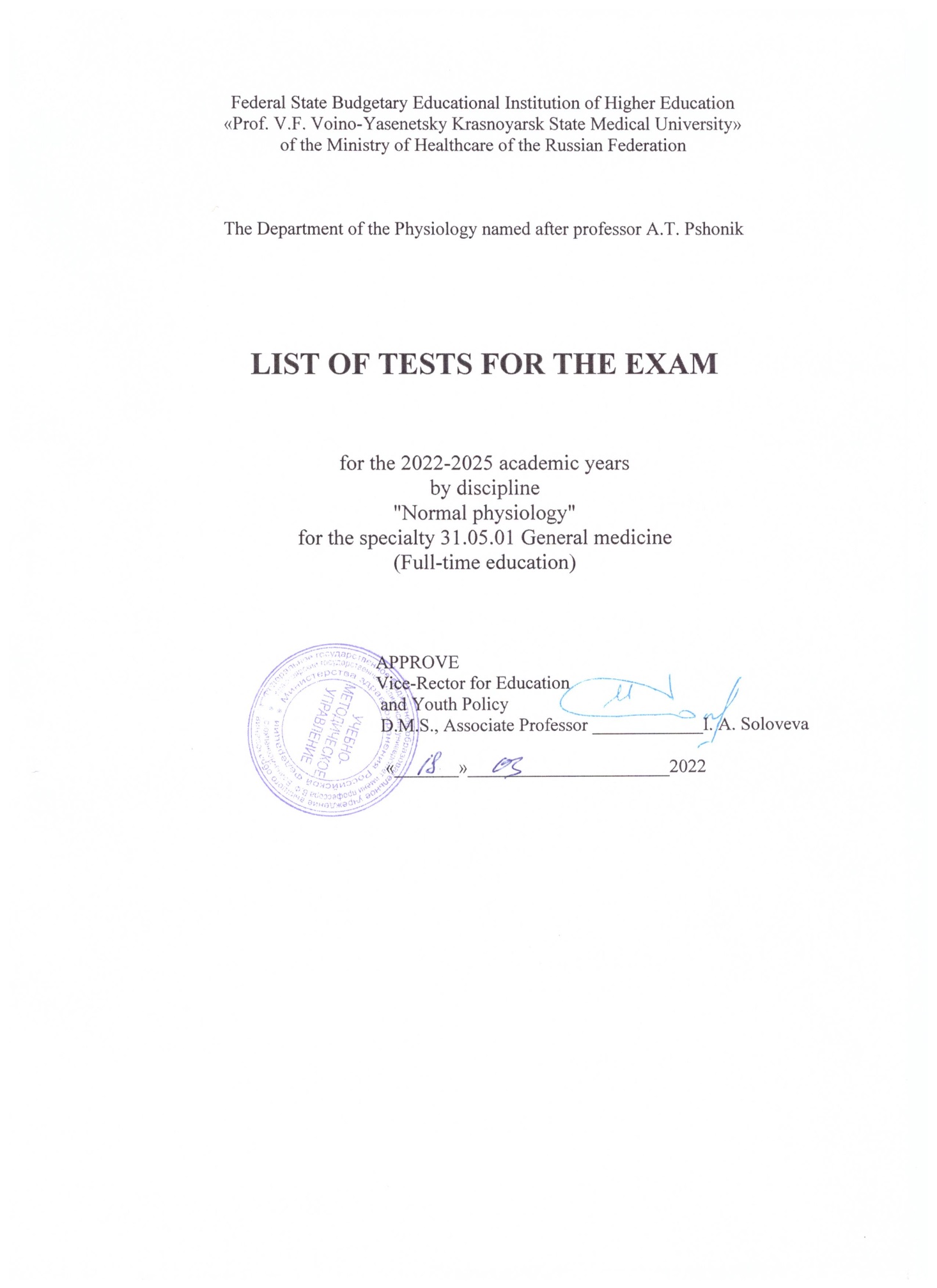 LIST OF TESTS FOR THE EXAMfor the 2022-2025 academic yearsby discipline"Normal physiology"for the specialty 31.05.01 General medicine(Full-time education)1. INTRODUCTION TO PHYSIOLOGYCHOOSE ONE CORRECT ANSWER.1–1. Specify the definition of health according to the WHO Constitution:1) health is a state in which normal physiological reserves of the body are manifested, allowing it to adapt to the physical environment with a minimum tension of regulatory mechanisms2) health is a state in which the quantitative indicators of body functions at rest correspond to the norm3) health is a state of complete physical, spiritual and social well-being, and not just the absence of disease *4) health is a state in which there is an absence of diseases and defects5) health is the ability of a person to lead a healthy lifestyle1–2. The direction in physiology and medicine, which recognizes the dominant role of the nervous system in the regulation of the vital activity of the body in normal and pathological conditions, is called:1) analytical and functional principle2) principle of determinism3) principle of the unity of the organism and the external environment4) principle of nervism *5) principle of consistency1–3. Simple diffusion is carried out:1) according to the concentration gradient and (or) the electrical gradient of the transferred substance *2) along the concentration gradient of the transferred substance using carrier proteins3) against the concentration gradient of the transferred substance4) both along the concentration gradient and against the concentration gradient of the substance5) by carrier proteins simultaneously with an actively transported substance1–4. Facilitated diffusion is carried out:1) against the concentration gradient involving ion pumps2) along the concentration gradient of the transferred substance using carrier proteins *3) along the concentration gradient without the participation of carrier proteins4) with direct expenditure of ATP (adenosine triphosphate) energy or sodium gradient energy5) along the electrochemical gradient1–5. Primary active transport is carried out:1) against a concentration gradient involving ion pumps and ATP energy consumption*2) only along the concentration gradient of the transported substance3) without ATP energy consumption4) directly with the energy consumption of ion gradients, but without the direct participation of ion pumps and the energy consumption of ATP5) along the electrochemical gradient with the consumption of ATP energy1–6. Secondary active transport is carried out:1) against a concentration gradient involving ion pumps and ATP energy consumption2) only along the concentration gradient of the transported substance3) without ATP energy consumption4) against a concentration gradient using the energy of ion gradients created by ion pumps*5) along the concentration gradient of substances with the participation of carrier proteins1–7. Specify the functional role of endocytosis:1) transferring of low molecular weight substances through the membrane into the cell2) transport of large molecular substances into the cell, regulation of the number of membrane receptors, phagocytosis in immune reactions *3) excretion of enzymes, protein hormones and cytokines from the cell4) direct implementation of oxidative phosphorylation and protein biosynthesis4) transport of large molecular substances through the cell, which cannot be transported through the channels.1–8. Specify the functional role of exocytosis:1) transport of large molecular nutrients into the cell2) removal of lipid-insoluble large molecular substances from the cell *3) ensuring the formation of energy in the cell4) absorption of solid macromolecular substances5) absorption of liquid colloidal solutions1–9. An irritant, to the perception of which cells have acquired specialized structures in the process of evolution, is called:1) inadequate2) subthreshold3) adequate*4) threshold5) maximum1–10. Excitable tissues include:1) superficial epithelium2) connective (fibrous and skeletal) tissue3) connective (reticular, fatty and mucous) tissue4) nervous, muscular, glandular epithelium*5) blood and lymph1–11. The physiological system is:1) a structural and functional unit of an organ, consisting of cells of all tissues of an organ, united by a common system of blood circulation and innervation2) a hereditarily fixed system of organs and tissues and the apparatus of their neuroendocrine regulation, which ensures the implementation of any major body function *3) a temporary unification of the functions of various tissues, organs and their systems, aimed at achieving a useful result4) a complex of structures involved in the implementation of any function5) there is no correct answer1–12. The functional system is:1) a structural and functional unit of an organ, consisting of cells of all tissues of an organ, united by a common system of blood circulation and innervation2) a hereditarily fixed set of organs and tissues and the apparatus of their neuroendocrine regulation, which ensures the implementation of any major body function3) a temporary unification of the functions of various tissues, organs and their systems, aimed at achieving a useful result *4) a complex of secretory cells that secrete information molecules5) a complex of nervous structures that control any function2. BIOPOTENTIALS2–1. The resting membrane potential is:1) a potential difference between the outer and inner surfaces of the cell membrane in a state of functional rest*2) a characteristic feature of excitable tissues’ cells3) a rapid fluctuation of the cell membrane charge with an amplitude of 90-120 mV4) a potential difference between the excited and unexcited sections of the membrane5) a potential difference between the damaged and undamaged sections of the membrane2–2. In a state of physiological rest, the inner surface of the membrane of an excitable cell in relation to the outer one is charged:1) positively2) as well as the outer surface of the membrane3) negatively*4) has no charge5) there is no correct answer2–3. A positive shift (decrease) in the resting membrane potential under the action of a stimulus is called:1) hyperpolarization2) repolarization3) exaltation4) depolarization*5) static polarization2–4. A negative shift (increase) in the resting membrane potential is called:1) depolarization2) repolarization3) hyperpolarization*4) exaltation5) reversion2–5. The descending phase of the action potential (repolarization) is associated with an increase in membrane permeability in ……… ions:1) sodium2) calcium3) chlorine4) potassium*5) magnesium2–6.The concentration of …….  ions is higher inside the cell (compared with the intercellular fluid):1) chlorine2) sodium3) calcium4) potassium*5) magnesium2–7. An increase in potassium current during the development of an action potential causes:1) rapid repolarization of the membrane*2) membrane depolarization3) membrane potential reversion4) trace depolarization5) local depolarization2–8. With complete blockade of fast sodium channels of the cell membrane, we can observe:1) reduced excitability2) decrease in the amplitude of the action potential3) absolute refractoriness*4) exaltation5) trace depolarization2–9. The negative charge on the inner side of the cell membrane is formed as a result of diffusion:1) K+ from the cell and the electrogenic function of the K-Na pump *2) Na+ into the cell3) C1 - from the cell4) Ca2+ into the cell5) there is no correct answer2–10. The value of the rest potential is close to the value of the equilibrium potential for the ……… ion:1) potassium*2) chlorine3) calcium4) sodium5) magnesium2–11. The rising phase of the action potential is associated with an increase in ………… ion permeability:1) potassium2) there is no correct answer3) sodium*4) chlorine5) magnesium2–12. Specify the functional role of the resting membrane potential:1) its electric field affects the state of protein channels and membrane enzymes*2) it characterizes the increase in cell excitability3) it is the main unit of encoding information in the nervous system4) it ensures the operation of diaphragm pumps5) it characterizes a decrease in cell excitability2–13. The ability of cells to respond to the action of stimuli with a specific reaction, characterized by rapid, reversible membrane depolarization and a change in metabolism, is called:1) irritability2) excitability*3) lability4) conduction5) automatism2–14. Biological membranes, participating in the change of intracellular content and intracellular reactions due to the reception of extracellular biologically active substances, perform:1) a barrier function2) a receptor-regulatory function*3) a transport function4) a cell differentiation function5) an action potential generation function2–15. The minimum stimulus force necessary and sufficient for a response to occur is called:1) threshold*2) superthreshold3) submaximal4) subthreshold5) maximum2–16. With an increase in the threshold of irritation, the excitability of the cell:1) has increased2) has decreased*3) has not changed4) everything is correct5) there is no correct answer2–17. Biological membranes, participating in the conversion of external stimuli of non-electrical and electrical nature into bioelectrical signals, mainly perform:1) a barrier function2) a regulatory function3) a cell differentiation function4) a transport function5) an action potential generation function*2–18. The action potential is:1) a stable potential that is established on the membrane when two forces are in balance: diffusion and electrostatic2) the potential between the outer and inner surfaces of the cell in a state of functional rest3) fast, actively propagating, phase fluctuation of the membrane potential, accompanied, as a rule, by recharging the membrane *4) a slight change in the membrane potential under the action of a subthreshold stimulus5) prolonged, congestive depolarization of the membrane2–19. Membrane permeability for Na+ in the depolarization phase of the action potential:1) sharply increases and a powerful sodium current enters the cell *2) sharply decreases and a powerful sodium current leaving the cell appears3) does not change significantly4) everything is correct5) there is no correct answer2–20. Biological membranes, participating in the release of neurotransmitters in synaptic endings, mainly perform:1) a barrier function2) a regulatory function3) an intercellular interaction function*4) a receptor function5) an action potential generation function2–21. The molecular mechanism that ensures the removal of sodium ions from the cytoplasm and the introduction of potassium ions into the cytoplasm is called:1) voltage-gated sodium channel2) non-specific sodium-potassium channel3) chemodependent sodium channel4) sodium-potassium pump*5) leakage channel2–22. The system of movement of ions through the membrane along the concentration gradient, which does not require a direct expenditure of energy, is called:1) pinocytosis2) passive transport*3) active transport4) persorption5) exocytosis2–23. The level of membrane potential at which an action potential occurs is called:1) resting membrane potential2) critical level of depolarization*3) trace hyperpolarization4) zero level5) trace depolarization2–24. With an increase in the concentration of K + in the extracellular environment with a resting membrane potential in an excitable cell, the following will occur:1) depolarization*2) hyperpolarization3) transmembrane potential difference will not change4) stabilization of the transmembrane potential difference5) there is no correct answer2–25. The most significant change when exposed to a fast sodium channel blocker will be:1) depolarization (decrease in resting potential)2) hyperpolarization (increased resting potential)3) decrease in the steepness of the depolarization phase of the action potential *4) slowing down the repolarization phase of the action potential5) there is no correct answer3. MAIN LAWS OF IRRITATION EXCITABLE TISSUES3–1. The law, according to which with an increase in the strength of the stimulus, the response gradually increases until it reaches a maximum, is called:1) "all or none"2) strength-duration3) accommodation4) forces (power relations) *5) polar3–2. The law, according to which an excitable structure responds to threshold and suprathreshold stimuli with the maximum possible response is called:1) strength2) "all or none" *3) strength-duration4) accommodation5) polar3–3. The minimum time during which a current, equal to twice the rheobase (twice the threshold force) causes excitation is called:1) effective time2) accommodation3) adaptation4) chronaxia*5) lability3–4. Which structure obeys the law of force?:1) cardiac muscle2) single nerve fiber3) single muscle fiber4) whole skeletal muscle*5) single nerve cell3–5. Which structure obeys the law "All or none"?:1) whole skeletal muscle2) nerve trunk3) cardiac muscle*4) smooth muscle5) nerve center3–6. The adaptation of a tissue to a slowly increasing stimulus is called:1) lability2) functional mobility3) hyperpolarization4) accommodation*5) inhibition3–7. The paradoxical phase of parabiosis is characterized by:1) a decrease in response with an increase in the strength of the stimulus *2) a decrease in the response with a decrease in the strength of the stimulus3) an increase in response with an increase in the strength of the stimulus4) the same response with an increase in the strength of the stimulus5) lack of response to stimuli of any strength3–8. The irritation threshold is an indicator of:1) excitability*2) contractility3) lability4) conductivity5) automatism3–9. The ability of living tissue to respond to any kind of impact by changing metabolism is called:1) conductivity2) lability3) excitability4) irritability*5) automatism4. NEURON AS A STRUCTURAL AND FUNCTIONAL UNIT OF THE CNS4–1. A physiological system specialized in receiving, processing and storing information about the surrounding world and the internal environment of the body is:1) respiratory system2) circulatory system3) blood system4) nervous system*5) digestive system4–2. The main form of information transmission in the nervous system is:1) receptor potential2) excitatory and inhibitory postsynaptic potentials3) action potential*4) prepotential (local response)5) inhibitory postsynaptic potential4–3. An action potential in a neuron most easily arises in:1) axo-somatic synapse2) neurodendrons3) axon hillock*4) cell body5) axo-dendritic synapse4–4. The shift of the membrane potential during the formation of the receptor potential, as a rule, is represented by:1) hyperpolarization2) depolarization*3) no change in membrane polarization4) there is no correct answer5) the formation of an action potential4–5. The strength of the stimulus at the output of the sensory neuron (in its axon hillock and axon) is encoded by:1) frequency of action potentials*2) amplitude of action potentials3) duration of action potentials4) the shape of action potentials5) frequency and amplitude of action potentials4–6. Receptors adaptation is characterized by:1) an increased excitability under the action of a strong stimulus2) a decrease in excitability with prolonged exposure to a constant stimulus *3) an increased excitability with prolonged exposure to a constant stimulus4) a decrease in excitability under the action of a strong stimulus5) an increased excitability under the action of a subthreshold stimulus4–7. A synapse is a specialized structure:1) of a neuron in which the action potential most easily arises2) ensuring the transmission of excitatory or inhibitory signals from the neuron to the innervated cell *3) providing perception of the action of the stimulus4) providing the transfer of excitation from efferent to afferent fibers5) controlling the action of the stimulus4–8. The excitatory postsynaptic potential develops as a result of the opening of channels for ions of ….. on the postsynaptic membrane:1) chlorine2) sodium*3) potassium4) magnesium5) calcium4–9. ……… appears on the postsynaptic membrane:1) action potential2) excitatory postsynaptic potential, inhibitory postsynaptic potential (EPSP, IPSP) *3) receptor potential4) there is no correct answer5) release of the mediator into the synaptic cleft4–10. An excitatory postsynaptic potential is a local depolarization process that develops on the membrane of:1) axon hillock2) sarcoplasmic3) mitochondrial4) presynaptic5) postsynaptic*4–11. A nerve cell performs all functions except:1) receiving information2) information storage3) encoding information4) mediator production5) direct participation in the formation of the blood-brain barrier*4–12. Under the transformation of the rhythm of excitation we mean:1) directed spread of excitation in the central nervous system2) circulation of impulses in a neuron trap3) increase or decrease in the number of impulses *4) random spread of excitation in the central nervous system5) reflex aftereffect4–13. Diffuse irradiation of excitation is understood as:1) non-directional spread of excitation through the central nervous system *2) change in the rhythm of excitation3) slow spread of excitation through the central nervous system4) directed spread of excitation through the central nervous system5) increase in the number of impulses4–14. Excitation occlusion is the ability of the nerve center to:1) prolong arousal2) give excitation greater than the sum of its two excitations with separate stimulation of these inputs (B1 + 2 > B1 + B2) (with simultaneous stimulation from two receptor zones) 3) become dominant4) give excitation less than the sum of its two excitations with separate stimulation of these inputs (B1 + 2 < B1 + B2) * (with simultaneous stimulation from two receptor zones) 5) carry out the ring rhythm of the spread of excitation4–15. The excitatory postsynaptic potential is:1) hyperpolarization of the postsynaptic membrane2) depolarization of the postsynaptic membrane*3) static polarization of the postsynaptic membrane4) depolarization of the axon hillock5) potential arising in receptors4–16. The inhibitory postsynaptic potential is:1) as a rule, depolarization of the postsynaptic membrane2) as a rule, hyperpolarization of the postsynaptic membrane*3) static polarization of the postsynaptic membrane4) depolarization of the axon hillock5) potential arising in receptors4–17. Presynaptic inhibition allows to:1) block selectively individual synaptic inputs of a neuron*2) inhibit the neuron as a whole3) inhibit the neuron back4) increase the release of the mediator into the synaptic cleft5) increase the efficiency of synaptic transmission4–18. Spatial summation of excitation in CNS neurons is:1) summation of excitations in one synapse, coming one after another with a short interval2) simultaneous excitation of several synapses located on one neuron *3) summation of excitations in one synapse, coming one after another with an interval lasting more than one EPSP4) prolongation of the response of the neuron5) there is no correct answer4–19. The temporal summation of excitations in the central neurons is:1) a simultaneous excitation of several synapses located on one neuron *2) a summation of excitations in one synapse, coming one after another with a short interval with a duration of less than one EPSP3) a summation of excitations in one synapse, coming one after another with an interval lasting more than one EPSP4) a prolongation of the response of the neuron5) a way to expand the functional capacities4–20. The action potential in the myelin fiber propagates:1) spasmodically (saltatory) *2) passively (electrotonic)3) sequentially, with the involvement of the myelin sheath4) due to the energy of the stimulus5) in the form of a local depolarization process4–21. Functional role of axon transport:1) directly carries out the transmission of excitation in the synapse2) directly forms the membrane potential of the neuron3) regulates metabolism, differentiation and reproduction of innervated cells*4) directly forms the receptor potential5) directly forms the action potential4–22. Neuroglia does not perform the following functions:1) barrier (delimiting)2) metabolic3) protective (immune)4) action potential generation*5) regulatory5. REFLEX AS THE MAIN FORM OF NERVOUS ACTIVITY5–1. A reflex is the body's response to:1) a change in the external environment2) a change in the external and internal environment, carried out with the participation of the central nervous system in response to irritation of receptors *3) an irritation of the nerve center of the spinal cord or brain4) a change in the internal environment5) irritation of afferent or efferent pathways5–2. The reflex arc is:1) a structural and functional unit of the central nervous system, consisting of receptors and an executive organ2) a path connecting the central nervous system and the executive organ3) the path that connects the receptors with the nerve center4) the path of nerve impulses from the receptor to the executive organ *5) the path that connects the neurons of the central nervous system5–3. The receptor link of the reflex arc performs the function of:1) centrifugal conduction of excitation from the nerve center to the executive structure2) centripetal conduction of excitation from receptors to the nerve center, frequency-spectral recoding3) it perceives the action of the stimulus, converts its energy into a receptor potential and encodes the properties of stimuli *4) it analyzes and synthesizes the information received, recodes information and generates a command5) it coordinates the activity of the effector5–4. The afferent link of the reflex arc performs the following functions:1) centrifugal conduction of excitation from the nerve center to the executive structure2) centripetal conduction of excitation from receptors to the nerve center, frequency-spectral recoding *3) perceives the action of the stimulus, converts its energy into receptor potential and encodes the properties of stimuli4) analyzes and synthesizes the information received, recodes information and generates a command5) coordinates the activity of the effector5–5. The central link of the reflex arc performs the following functions:1) centrifugal conduction of excitation from the nerve center to the executive structure2) centripetal conduction of excitation from receptors to the nerve center, frequency-spectral recoding3) it perceives the energy of the stimulus, converts it into a receptor potential and encodes the properties of stimuli4)it  analyzes and synthesizes the information received, recodes information and generates a command *5) it perceives the receptor potential and converts it into an action potential5–6. Reverse afferentation is:1) a centrifugal conduction of excitation from the nerve center to the executive structure2) a centripetal conduction of excitation from receptors to the nerve center3) information about the result of the reflex coming from the receptors of the executive organ *4) analysis and synthesis of afferent impulses5) perception of stimulus energy5–7. If one of the links of the reflex arc is completely turned off, then the reflex is:1) carried out2) not carried out*3) carried out only with suprathreshold stimulation4) carried out irregularly5) carried out in the presence of return coupling5–8. The reason for the unilateral conduction of excitation in the reflex arc are the peculiarities of:1) conduction of excitation along afferent fibers2) conduction of excitation along efferent fibers3) conduction of excitation in synapses *4) conduction of excitation in the soma of the neuron5) interactions between nerve centers5–9. The latent (hidden) time of the reflex, is considered the time from the onset of the stimulus to:1) the end of the action of the stimulus2) the excitation of the nerve center3) the appearance of a response from the executive body *4) the appearance of reverse afferentation5) the completion of the reflex reaction5–10. Usually the greatest delay time of the conducted excitation in a reflex arc is found in:1) afferent link2) efferent link3) central link*4) back afferent link5) there is no delay in the conduction of excitation5–11. For the proper reflexes it is characteristic that:1) receptors and effectors are within the same physiological system*2) receptors and effectors are located in different physiological systems3) there is no afferent delay link4) irregular reverse afferentation5) no signs of delayed excitation5–12. The main part (core) of the nerve center, in contrast to the auxiliary parts of the center:1) enlarge attachable adjustable function capabilities2) its defeat completely turns off the adjustable function *3) has predominantly polymodal neurons4) inhibits the activity of surrounding neurons5) has an insufficient number of synaptic contacts from afferents5–13. The plasticity of nerve centers is the ability to:1) change its functionality*2) sum up the incoming excitation and slow down nearby centers3) transform the rhythm of excitation4) relief5) occlusion5–14. …..    have the greatest plasticity:1) spinal centers2) stem centers3) cortical centers*4) basal nuclei5) pathways5–15. The increasing transformation of the excitation rhythm in the nerve center is caused by:1) low lability of efferent neurons2) synaptic delay3) center fatigue4) animations of excitations*5) convergence of excitations5–16. Fatigue of nerve centers compared to nerve fibers:1) is higher*2) is lower3) is the same4) does not change depending on the functional state5) there is no correct answer5–17. The functional significance of reverberation (circulation) of excitation in the nerve centers is:1) prolongation of excitation time and memory formation*2) weakening of excitation3) creation of reciprocal relationships in the center4) inhibition of excitation5) multiplication of excitations5–19. Reversible inhibition:1) prevents overexcitation of motor neurons*2) creates a resting tone of motor neurons3) creates reciprocal relationships between motor neurons4) causes prolonged depolarization of afferents5) provides irradiation of excitation in the central nervous system5–20. Reciprocal inhibition is characterized by:1) excitation of the center inhibits the same center through Renshaw cells2) excitation of the neurons of one center inhibits the excitation of the center of the antagonistic reflex *3) the excited center surrounds itself with a zone of inhibition4) lateral inhibition of the spread of excitation5) prolonged depolarization of afferents5–21. Lateral (surrounding) inhibition performs the function:1) it suppresses the excitation of the center that caused it2) it concentrates excitation in this center and limits its irradiation *3)it  causes irradiation of excitation from this center to others4) it creates reciprocal relationships5) it provides reverberation of impulses in a neural network such as a "neural trap"6. COORDINATING AND INTEGRATING ACTIVITY OF THE CNS6–1. The principle of a “final common path" is:1) a combination of excitation of one nerve center with inhibition of another, carrying out a functionally opposite reflex2) strengthening of the reflex response upon repeated stimulation of the same receptive field3) implementation of various reflexes through the same efferent neurons *4) multiplication of excitations5) concentration of excitation in a given center6–2. The principle of blazing a path is:1) a combination of excitation of one center with inhibition of another, carrying out a functionally opposite reflex2) strengthening of the reflex response of the center when it is repeatedly stimulated from the same receptive field *3) the property of the same stimulus in different situations to evoke different reflexes4) multiplication of excitations5) implementation of various reflexes through different efferent neurons6–3. The principle of blazing a path:1) makes it possible for the same efferent neurons to participate in different reflexes2) facilitates the reflex response, participates in the formation of temporary connections between neurons *3) inhibits the reflex response4) concentrates excitation in this center5) causes irradiation of excitations6–4. The switching principle is:1) a combination of excitation of one nerve center with inhibition of another, carrying out a functionally opposite reflex2) strengthening of the reflex response upon repeated stimulation of the same receptive field3) the ability of the same stimulus to evoke different reflexes in different situations*4) movement of excitation along the ring structures of neurons5) facilitation of the reflex response6–5. The principle of reciprocity is:1) a combination of excitation of one nerve center with inhibition of another, carrying out a functionally opposite reflex *2) strengthening of the reflex response upon repeated stimulation of the same receptive field3) the ability of the same stimulus to evoke different reflexes in different situations4) movement of excitation along the ring structures of neurons5) facilitation of the reflex response6–6. The principle of feedback is:1) movement of excitation from the receptor to the effector2) the entry into the central nervous system of information about the state of the external environment and the body3) receipt of information on the result of reflex activity in the central nervous system *4) facilitation of the reflex response5) increased reflex response after prolonged rhythmic stimulation of the nerve center6–7. Positive feedback:1) enhances the functional parameters of the body *2) stabilizes the functional parameters of the body3) stops any bodily function4) switches the body's activity to perform other functions5) stops the reflex response6–8. Negative feedback provides:1) strengthening any function of the body2) stabilization of any body function*3) the emergence of any function of the body4) multiplication of excitations5) the movement of excitation along the ring chains of neurons6–9. The dominance principle is:1) the ability of the nerve center to surround itself with a zone of inhibition2) the ability of the excited center to direct (subordinate, unite) the work of other nerve centers *3) the possibility of the same stimulus in different situations to cause different reflexes4) the ability of the nerve center to inhibit the reflex response5) there is no correct answer6–10. The threshold of excitation and excitability of the dominant focus is usually:1) increased, excitability is decreased2) reduced, excitability is increased *3) increased, excitability is increased4) not changed5) decreased, excitability is decreased6–11. During the formation of a dominant, its receptive field usually:1) decreases2) increases*3) does not change4) limits the possibility of a response from various receptor inputs5) there is no correct answer6–12. The functional system is:1) the dynamic self-regulating association of various parts of the nervous system, physiological systems and their components to achieve a specific result useful for the body *2) a temporary association of excited nerve centers that cooperate to perform a biologically important function3) the response of the body to irritation of receptors, carried out with the participation of the nervous system4) the presence in the central nervous system of excitation foci, which determine the direction and nature of body functions5) association of physiological systems and their components under the action of various stimuli6–13. All components that form the stage of afferent synthesis of a functional system are named correctly, except for:1) starting afferentation2) dominant motivation3) situational afferentation4) efferent program of action*5) memory6–14. The component of the afferent synthesis of a functional system that answers the question "what to do" is:1) starting afferentation2) situational afferentation3) dominant motivation*4) memory5) program of action6–15. The component of the afferent synthesis of a functional system that answers the question "how to do" is:1) starting afferentation2) dominant motivation3) memory*4) situational afferentation5) reverse afferentation6–16. The component of the afferent synthesis of a functional system that answers the question "when to do" is:1) memory2) situational afferentation3) dominant motivation4) starting afferentation *5) program of action6–17. The component of the afferent synthesis of a functional system that answers the question “under what conditions to do it” is:1) starting afferentation2) situational afferentation*3) dominant motivation4) memory5) program of action6–18. In a functional system, the acceptor of the result of an action is:1) primary analysis in the central nervous system of the conditions of the external and internal environment2) neural model of the expected beneficial result of the activity*3) a set of excited nerve centers that trigger the activity of the executive organs4) result parameters5) afferent synthesis component6–19. The efferent program of action is:1) a set of excited autonomic and somatic nerve centers that trigger the activity of the executive organs *2) neural model of the intended result of the activity3) information about the individual stages and the final result of the systems4) analysis of the situation in the external and internal environment in which the organism operates5) result parameters6–20. Reverse afferentation in a functional system is:1) decision making2) formation of a model of the future result3) information about the result and its intermediate stages*4) efferent program of action5) afferent synthesis6–21. Electroencephalography is a method of recording:1) total electrical activity of the brain*2) action potential of individual neurons3) only excitatory postsynaptic potentials4) only inhibitory postsynaptic potentials5) activity of nerve conductors6–22. Electroencephalogram desynchronization is:1) the presence of alpha rhythm in a state of physical and emotional rest2) the presence of theta rhythm with prolonged emotional stress and light sleep3) the presence of a delta rhythm during deep sleep4) the appearance of high-frequency irregular waves of the beta rhythm, which change the alpha rhythm during sensory stimulation, intellectual and emotional stress *5) the presence of a beta rhythm at rest6–23. The predominance of the alpha rhythm on the electroencephalogram is typical for:1) states of physical and emotional rest*2) deep sleep3) fatigue and light sleep4) high brain activity during sensory stimulation, intellectual and emotional stress5) narcotic sleep6–24. The predominance of the beta rhythm on the electroencephalogram is typical for:1) states of physical and emotional rest2) deep sleep3) fatigue and light sleep4) high brain activity during sensory stimulation, intellectual and emotional stress*5) narcotic sleep6–25. An increase in the proportion of theta rhythm on the electroencephalogram is typical for:1) states of physical and emotional rest2) deep sleep3) fatigue and light sleep*4) high brain activity during sensory stimulation, intellectual and emotional stress5) narcotic sleep6–26. An increase in the proportion of the delta rhythm on the electroencephalogram is typical for:1) states of physical and emotional rest2) deep sleep*3) fatigue and light sleep4) high brain activity during sensory stimulation, intellectual and emotional stress5) there is no correct answer6–27. Registration of the delta rhythm in all leads of the electroencephalogram indicates:1) the presence of seizures in the patient2) that the electroencephalogram was taken during deep sleep*3) that during registration the patient was given physical activity4) that the patient was given a mental task during registration5) the presence of emotional stress in the patient6–28. In patients with a lesion in the hypothalamus, the following disorder may be observed:1) unstable posture2) sharply increased appetite *3) speech disorders4) hyperkinesis5) hypokinesis6–29. The most striking manifestation of the complete blockade of the ascending influence of the reticular formation will be:1) hyperreflexia2) coma (unconscious) state *3) motor dysfunction4) visual impairment (nystagmus and diplopia)5) the occurrence of seizures7. AUTONOMOUS NERVOUS SYSTEM7–1. The autonomic nervous system does not innervate:1) muscle fibers of skeletal muscles*2) smooth muscles of blood vessels and internal organs3) heart muscle4) glandular cells5) liver7–2. The mediator of postganglionic fibers of the parasympathetic nervous system is:1) acetylcholine, it interacts with M-cholinergic receptors *2) norepinephrine, it interacts with M-cholinergic receptors3) acetylcholine, it interacts with - and β-adrenergic receptors4) norepinephrine, it interacts with - and β-adrenergic receptors5) dopamine, it interacts with D-receptors7–3. In the sympathetic and parasympathetic parts of the autonomic nervous system, transmission from pre- to the postganglionic neuron is carried out with:1) acetylcholine*2) norepinephrine3) serotonin4) adrenaline5) dopamine7–4. Choose a feature that is absent in the metasympathetic part of the autonomic nervous system:1) it innervates only internal hollow organs that have their own motor activity2) it has direct inputs from the sympathetic and parasympathetic divisions3) it has direct inputs from the somatic nervous system*4) it has mediators other than the sympathetic and parasympathetic divisions5) it has its own sensory link7–5. Autonomy in the autonomic nervous system is most peculiar for:1) sympathetic part2) parasympathetic part3) metasympathetic part*4) all the parts5) autonomic ganglia7–6. Stimulation of the secretion of sweat glands is provided by:1) sympathetic fibers, the mediator of which is acetylcholine *2) parasympathetic fibers, the mediator of which is acetylcholine3) sympathetic fibers, the mediator of which is norepinephrine4) parasympathetic fibers, the mediator of which is norepinephrine5) somatic fibers7–7. When the sympathetic part of the autonomic nervous system is irritated, the following occurs:1) increase in heart rate*2) decrease in heart rate3) increased peristalsis of the gastrointestinal tract4) constriction of the pupil5) no correct answer7–8. With irritation of the parasympathetic part, it is noted:1) pupil dilation, increase in heart rate2) constriction of the pupil, increased peristalsis of the gastrointestinal tract *3) weakening of peristalsis4) increase in heart rate5) decreased salivation7–9. Pupil constriction is provided by increased activity of ….. fibers:1) sympathetic2) parasympathetic*3) somatic4) both sympathetic and parasympathetic5) metasympathetic7–10. When cutting an efferent nerve fiber, immediately after its exit from the spinal cord, atrophic processes occur in the innervated organ. What was cut?:1) somatic fiber*2) vegetative sympathetic fiber3) both somatic and vegetative fiber4) parasympathetic fiber5) fiber that is part of the vagus nerve7–11. Cholinergic neurons:1) secrete norepinephrine in their endings and these include all preganglionic neurons of the autonomic nervous system2) secrete acetylcholine at their endings and these include all preganglionic neurons of the autonomic nervous system and all postganglionic neurons of the parasympathetic nervous system *3) secrete acetylcholine at their endings and these include all postganglionic neurons of the sympathetic nervous system4) release dopamine in their endings5) secrete neuropeptides in their endings7–12. In order to block inhibitory parasympathetic influences on the heart, it is necessary to prescribe:1) blocker of M-cholinergic receptors *2) blocker of H-cholinergic receptors3) blocker of β-adrenergic receptors4) blocker of -adrenergic receptors5) there is no correct answer7–13. In order to block sympathetic influences on the heart, it is necessary to prescribe:1) blocker of M-cholinergic receptors2) blocker of H-cholinergic receptors3) blocker of β-adrenergic receptors*4) blocker of -adrenergic receptors5) there is no correct answer8. THE ENDOCRINE SYSTEM8–1.	Most of the hormones are:1) steroid2) protein-peptide*3) derivative of amino acids4) there is no correct answer5) thyroid8–2. The main amount of the hormone is transported in the blood in:1) freely soluble form2) connections with leukocytes and erythrocytes3) connections with plasma proteins (especially with globulins) *4) connections with lipids5) connections with carbohydrates8–3.	Specific binding of the hormone in the blood occurs with:1) blood cells2) plasma albumin3) plasma globulins *4) chylomicrons5) micelles8–4	The binding of the hormone to blood proteins provides:1) hormone activation2) strengthening the effects of its action3) deposition of an easily mobilized reserve of the hormone in the blood, which protects the body from excess hormones *4) destruction of the hormone5) filtration of low molecular weight hormones in the kidneys8–5.	The leading organs in the inactivation and excretion of hormones from the body are:1) respiratory organs2) sweat glands3) liver and kidneys*4) gastrointestinal tract5) salivary glands, liver and kidneys8–6.	The second mediators involved in the intracellular realization of the effects of hormones are not:1) membrane hormone-receptor complexes *2) cyclic nucleotides3) calcium ions4) diacylglycerol, inositol triphosphate5) calcium-calmodulin complex8–7.	The endocrine function of the adrenal medulla is mainly regulated by:1) humoral mechanisms2) endocrine factors3) direct nervous (sympathetic) influences*4) through the pituitary gland5) nervous somatic influences8–8.	The leading role in the regulation of secretion of thyroid hormones by the thyroid gland is played by:1) direct nerve control2) hypothalamic-pituitary control *3) humoral control4) thyroid hormones5) parasympathetic division of the autonomic nervous system8–9.	Select the mechanism that plays a leading role in the regulation of pancreatic hormone secretion:1) direct nerve control2) hypothalamic-pituitary control3) blood metabolite level and hormones of the gland itself *4) hormones of the gland itself5) mechanical irritation of the mucous membrane of the duodenum8–10.	With an increase in the level of glucocorticoids in the blood:1) the production of hypothalamic corticoliberins increases as a result of negative feedback2) the release of corticoliberins and ACTH falls as a result of negative feedback *3) does not change4) ACTH secretion decreases as a result of positive feedback5) the release of corticoliberins falls as a result of positive feedback8–11.	With a decrease in the level of testosterone in the blood, the production of hypothalamic gonadoliberin:1) amplifies as a result of negative feedback*2) slowed down as a result of negative feedback3) does not change4) there is no correct answer5) slowed down as a result of positive feedback8–12.	Increased production of ACTH by the adenohypophysis leads to:1) activation of the secretion of corticoliberin in the hypothalamus and glucocorticoids in the adrenal cortex2) inhibition of the secretion of corticoliberin and glucocorticoids3) increased production of glucocorticoids by the adrenal cortex and inhibition of the secretion of corticoliberin *4) increased production of sex hormones5) increased production of growth hormone8–13.	With an increase in the concentration of glucocorticoids in the blood, the secretion of ACTH by the cells of the adenohypophysis:1) amplifies2) decreases*3) does not change4) fluctuates5) irreversibly stops8–14.	Increased ACTH production is influenced by:1) liberin formed in the adrenal cortex2) statin produced in the hypothalamus3) pancreatic statin4) liberin formed in hypothalamus*5) glucocorticoids8–15.	Lyberins are substances produced in the hypothalamus that have a stimulating effect on the release of hormones directly in:1) adrenal glands2) thyroid gland3) adenohypophysis*4) neurohypophysis5) epiphysis8–16.	The adrenal cortex produces all hormones except:1) mineralcorticoids2) adrenaline and noradrenaline*3) glucocorticoids4) sex steroids5) glucocorticoids and sex steroids8–17.	Blood glucose levels are increased by all hormones except:1) somatotropic hormone2) glucocorticoids3) glucagon4) insulin*5) adrenalin8–18.	Insulin, when injected into the body, causes:1) hyperglycaemia2) glycogenesis and hypoglycaemia*3) glycogenesis and hyperglycemia4) hypoglycemia and blockage of glucose transport into tissue cells5) glycogen breakdown and glucose release from the liver into the blood8–19.	Glucagon when injected into the body causes:1) glycogen synthesis in the liver and muscles2) glycogen breakdown and hypoglycemia3) glycogen breakdown and hyperglycemia*4) ACTH secretion5) glucose transport to tissue cells8–20.	The posterior lobe of the pituitary gland secretes the following two hormones:STH and TSHantidiuretic hormone and oxytocin * TSH and ACTHACTH and MSG5) follicle-stimulating and luteinizing hormones8–21.	The anterior lobe of the pituitary gland (adenohypophysis) does not secrete:STH ACTH antidiuretic hormone and oxytocin*TSH 5) follicle stimulating and luteinizing hormones8–22.	Insulin is produced in the islets of Langerhans:1) alpha cells2) beta cells*3) delta cells4) everything is correct5) there is no correct answer8–23.	The most important mineralocorticoid hormone of the adrenal cortex is:1) hydrocortisone2) cortisol3) aldosterone*4) androgens5) estrogens8–24.	Aldosterone in the kidneys has all the effects except:1) increase the reabsorption of sodium ions2) increase the secretion of potassium ions3) increase ACTH secretion*4) increase the secretion of hydrogen ions5) lowering the pH of urine8–25.	With an increase in the volume of circulating blood reflexively:1) the production of antidiuretic hormone is inhibited*2) the production of antidiuretic hormone increases3) the secretion of antidiuretic hormone does not change4) there is no right answer8–26.	In addition to the sex glands, sex hormones are produced and secreted by:1) parathyroid glands2) pituitary gland3) reticular zone of the adrenal cortex *4) adrenal medulla5) cells of the APUD system8–27.	In the follicular phase of the ovarian-menstrual cycle occurs:1) increase in the formation of estrogen and maturation of the follicle in the ovary *2) the formation of a corpus luteum and an increase in the formation of progesterone3) rupture of the Graafian vesicle and release of the egg4) fertilization of the egg5) menstruation8–28.	Interstitial Leydig cells produce predominantly:1) androgens*2) estrogen3) progesterone4) luteinizing hormone5) prolactin8–29.	The formation of testosterone in Leydig cells is controlled by:1) follicle stimulating hormone2) luteinizing hormone *3) oxytocin4) ACTH5) prolactin8–30	Of the hormones of the placenta, the greatest anabolic effect has:1) chorionic somatomammotropin *2) chorionic gonadotropin3) estrogens4) progesterone5) relaxin8–31.	Uterine contractions are enhanced mainly under the influence of hormones:1) adenohypophysis (follicle-stimulating and luteinizing hormones)2) neurohypophysis (antidiuretic hormone)3) neurohypophysis (oxytocin)*4) adenohypophysis (prolactin)5) adenohypophysis (melanocyte-stimulating hormone)8–32.	Heart rate with hyperthyroidism:1) is slowed down2) is not changed3) is increased *4) there is no correct answer5) depends on the function of the parathyroid glands8–33.	The level of basal metabolism in hyperthyroidism:1) is reinforced *2) is not changed3) is reduced4) there is no right answer5) depends on the function of the parathyroid glands8–34.	Under the influence of STH protein biosynthesis and nitrogen balance:1) biosynthesis is weakened, the balance becomes positive2) both indicators do not change3) biosynthesis is enhanced, the balance becomes positive *4) biosynthesis increases, the balance becomes negative5) biosynthesis is weakened, the balance becomes negative8–35.	Glucose transport across the cell membrane is strongly controlled by insulin in:1) liver2) nerve cells and kidney cells3) the heart4) muscle and adipose tissue*5) the spleen8–36.	Hyperglycemia above a threshold level (eg, 30 mmol/L) will result in:1) decrease in diuresis and specific gravity of urine2) increased diuresis and specific gravity of urine*3) the amount of diuresis and the specific gravity of urine will not change4) increased diuresis and decreased specific gravity of urine5) decrease in diuresis8–37.	The maximum activity of the pineal gland (secretion of melatonin) is noted:1) at night*2) in the afternoon3) does not depend on the time of day4) with increased secretion of somatostatin5) with increased secretion of sex hormones8–38.	Thymus hormones have a pronounced effect on the development of:1) T-lymphocytes*2) B-lymphocytes3) neutrophils4) monocytes5) macrophages8–39.	When consuming a large amount of table salt, an increased amount of … is released:1) aldosterone2) ADH (antidiuretic hormone) *3) ACTH (adrenocorticotropic hormone)4) oxytocin5) growth hormone8–40.	Gastrointestinal hormones are produced primarily in:1) gastrointestinal tract, chemically they are peptides*2) kidneys, are steroids3) bone marrow, are peptides4) gonads, are steroids5) are formed in the central nervous system, are steroids8–41.	Endocrine activity of …  decreases to the greatest extent and first of all with aging:1) hypothalamic-pituitary system2) gonads *3) adrenal glands4) pancreas5) thyroid gland8–42.	Gonadoliberin causes:1) stimulation of the secretion of luteinizing and follicle-stimulating hormones *2) suppression of prolactin secretion3) suppression of STH secretion4) stimulation of ACTH secretion5) stimulation of STH secretion8–43.	Corticoliberin causes:1) stimulation of the secretion of luteinizing hormone2) suppression of prolactin secretion3) suppression of STH secretion4) stimulation of ACTH secretion *5) suppression of ACTH secretion9. PHYSIOLOGY OF THE MUSCLE9–1.	… ions are released from the sarcoplasmic reticulum of the muscle fiber during contraction:1) potassium2) chlorine3) sodium4) calcium*5) magnesium9–2.	The structural and functional unit of the muscle fiber is:1) actin2) myosin3) sarcomere*4) tropomyosin5) troponin9–3.	When a striated muscle fiber contracts, the following occurs:1) a decrease in the length of myosin filaments2) shortening of actin filaments3) sliding of actin filaments along myosin*4) all answers are correct5) there is no correct answer9–4.	Excitation is conducted through the neuromuscular junction:1) in one direction*2) in both directions3) faster than along the nerve fiber4) no synaptic delay5) there is no correct answer9–5.	An isotonic contraction is one in which:1) muscle fibers shorten while internal tension remains constant*2) the length of the muscle fibers is constant, and the tension increases3) the length of muscle fibers and tension change4) all answers are correct5) there is no correct answer9–6. Contraction of skeletal muscles is mainly caused by Ca2+ ions:1) extracellular, entered the sarcoplasm when the muscle fiber is excited2) intracellular, entered the sarcoplasm when the muscle fiber is excited from the sarcoplasmic reticulum *3) intracellular, entered the sarcoplasm from mitochondria4) all answers are correct5) there is no correct answer9–7.	The property of smooth muscles that is absent in skeletal muscles is called:1) excitability2) conductivity3) contractility4) plasticity*5) lability9–8…	ions play the main role in the formation of the depolarization phase of the action potential of a smooth muscle cell:1) sodium2) chlorine3) calcium*4) potassium5) magnesium9–9.	Smooth muscle contraction is not regulated by the:1) the sympathetic part of the autonomic nervous system2) parasympathetic part of the autonomic nervous system3) metasympathetic part of autonomic nervous system4) somatic nervous system*.5) no correct answer9–10.	The mediator in skeletal muscle synapses is:1) adrenaline2) norepinephrine3) GABA4) Acetylcholine*5) glycine9–11.	The contraction of a muscle, in which both its ends are motionless, is called:1) isotonic2) auxotonic3) pessimal4) isometric*5) optimal9–12.	Muscle contraction that occurs when stimulated by a series of super-threshold pulses, in which the interval between pulses is longer than the duration of a single contraction, is called:1) smooth tetanus2) dentate tetanus3) single contraction*4) optimal tetanus5) pessimal tetanus9–13.	Muscle contraction as a result of stimulation by a series of superthreshold impulses, each of which acts in the relaxation phase of the previous one, is called:1) smooth tetanus2) single contraction3) optimal tetanus4) dentate tetanus*5) pessimal tetanus9–14.	Muscle contraction as a result of stimulation by a series of superthreshold impulses, each of which acts in the contraction phase of the previous one, is called:1) single contraction2) dentate tetanus3) smooth tetanus*4) optimal tetanus5) pessimal tetanus9–15.	The motor neuron and the muscle fibers it innervates are called:1) the motor field of the muscle2) the nerve center of the muscle3) motor unit*4) sensory field of the muscle5) a generator of motor programs9–16.	Set the correct sequence of changing the mode of muscle contractions with an increase in the frequency of stimulation:1) dentate tetanus, smooth tetanus, single contraction2) smooth tetanus, dentate tetanus, single contraction3) single contraction, dentate tetanus, smooth tetanus*4) dentate tetanus, single contraction, smooth tetanus5) smooth tetanus, single contraction, dentate tetanus9–17.	Skeletal muscle fibers do not perform the function:1) body movements in space2) maintaining posture3) performing manipulation movements4) ensuring the tone of blood vessels *5) installation of the body in space9–18.	Smooth muscle cells perform the following functions:1) body movements in space2) maintaining posture3) ensuring the tone of the limb flexors4) movement and evacuation of chyme in the digestive tract *5) ensuring the tone of the extensors of the limbs10. THE ROLE OF THE CNS IN THE REGULATION OF MUSCLE TONE AND PHASE MOVEMENTS10–1.	Phase contraction is directly provided by… muscle fibers:1) intrafusal (muscle receptors)2) red (slow motor units)3) white (fast motor units)*4) intrafusal and white5) intrafusal and red10–2.	Tonic contraction (posture) is directly provided by… muscle fibers:1) intrafusal (muscle receptors)2) white (fast motor units)3) red (slow motor units*)4) intrafusal and white5) intrafusal and red10–3.	The receptors of the motor analyzer are not:1) muscle spindles2) tendon receptors3) pain muscle receptors*4) joint receptors5) there is no right answer10–4.	Muscle spindles (receptors) are:1) muscle length sensors*2) muscle tension sensors3) joint position sensors4) sensors of movement in space5) limb flexion angle sensors10–5.	The excitation of the muscle spindle (receptor) is caused by:1) stretching the muscle*2) muscle contraction3) directly by excitation of the alpha motor neuron of the motor center4) inhibition of the corresponding gamma motor neuron5) excitation of neurons of the cerebral cortex10–6.	Extrafusal (working) muscle fibers are innervated by the:1) alpha motor neurons*2) spinal interneurons3) gamma-motor neurons4) sympathetic fibers5) parasympathetic fibers10–7	The intrafusal fibers of the muscle receptor perform the function of the:1) physical muscle contraction2) formation of muscle tone3) an indicator of the degree of stretching of the muscle*4) pain receptors5) indicator of the degree of muscle tension10–8.	The intrafusal fibers of the muscle receptor are innervated by the:1) alpha motor neurons2) interneurons of the spinal motor center3) gamma-motor neurons*4) sympathetic fibers5) parasympathetic fibers10–9.	The excitation of the Golgi tendon receptors leads to:1) muscle contraction2) does not affect muscle contraction3) inhibition of muscle contraction *4) to increase muscle tone5) to the development of contracture10–10.	Tendon receptors are:1) muscle length sensors2) muscle tension sensors*3) joint position sensors4) sensors of movement in space5) limb flexion angle sensors10–11.	The bodies of alpha-motor neurons are located in the… horns of the spinal cord:1) rear2) side3) front*4) without a clear localization5) in the intermediate plate10–12.	The bodies of gamma motor neurons are located in the… horns of the spinal cord:1) rear2) side3) front*4) without a clear localization5) in the intermediate plate10–13.	Gamma motor neurons:1) have a direct activating effect on extrafusal (working) muscle fibers2) have a direct inhibitory effect on extrafusal (working) muscle fibers3) innervating intrafusal fibers, regulate the sensitivity of muscle spindles*4) do not affect the sensitivity of muscle spindles10–14.	The… reflex arc does not close in the spinal cord:1) elbow2) plantar3) urethra4) knee5) rectifier*10–15.	When cutting the anterior roots of the spinal cord, the muscle tone:1) will practically not change2) extensors will strengthen3) it will decrease moderately4) will disappear*5) flexors will strengthen10–16.	With a complete lesion of the anterior horns of the spinal cord in the corresponding zone of innervation will be observed:1) loss of voluntary movements while maintaining reflexes2) complete loss of movement and increased muscle tone3) complete loss of sensitivity while maintaining reflexes4) complete loss of movement and muscle tone*5) complete loss of sensitivity and movement10–17.	The center of the knee reflex is:1) in the 10-12 thoracic segments of the spinal cord2) in the 2-4 lumbar segments of the spinal cord*3) in the 1-2 sacral segments of the spinal cord4) in the medulla oblongata5) in the midbrain10–18.	In the spinal body, after the termination of spinal shock, the spinal cord directly provides:1) maintaining a vertical posture2) preservation of locomotion (walking, running)3) spinal reflexes and increased muscle tone with a high level of destruction*4) there is no right answer5) implementation of arbitrary movements10–19.	The vestibulospinal tract has an exciting effect:1) on alpha and gamma motor neurons of extensors2) exclusively on alpha motor neurons of extensors*3) everything is wrong4) on inhibitory neurons that provide reciprocal relationships5) exclusively on gamma motor neurons of extensors10–20.	The rubrospinal tract has an exciting effect:1) on the alpha and gamma motor neurons of the flexors*2) only on alpha motor neurons of flexors3) everything is wrong4) on inhibitory neurons that provide reciprocal relationships5) exclusively on gamma motor neurons of flexors10–21.	The strongest muscle tone of the extensors is observed in the experiment in an … animal:1) intact (all parts of the central nervous system are preserved)2) diencephalic3) mesencephalic4) bulbar (decerebrate rigidity)*5) spinal10–22.	The reflexes that occur to maintain a posture during movement are called:1) static (posture-tonic)2) rectifier3) vegetative4) statokinetic*5) spinal10–23.	Statokinetic reflexes occur:1) with changes in the position of the head, not related to the movement of the body in space2) with rectilinear uniform motion3) when rotating and moving with linear acceleration*4) when changing posture5) when straightening the body10–24.	When cutting between the red nucleus of the midbrain and the nucleus of the Deuters medulla oblongata, the muscle tone:1) will practically not change2) will disappear3) will decrease significantly4) extensors will become higher flexor tone (decerebration rigidity)*5) flexors will become higher than extensor tone10–25.	The cerebellum has all efferent outputs except:1) from the nuclei of the tent to the vestibular nuclei of Deiters2) directly to spinal motor centers*3) on the red nuclei of the midbrain4) to the ventrolateral nuclei of the thalamus and further to the motor cortex5) on the reticular formation of the medulla oblongata and pons10–26.	In case of cerebellar insufficiency, it is not observed:1) impaired coordination of movements2) change of muscle tone3) vegetative disorders4) loss of consciousness*5) muscle atony10–27. With lesions of the basal nuclei , there is:1) severe sensitivity disorders2) pathological thirst3) hyperkinesis and hypertonus*4) loss of consciousness5) speech disorders10–28.	The pyramidal system, which regulates mainly the phasic activity of muscles, includes:1) corticospinal tract*2) corticorubral tract3) the corticoretic tract4) spinal-cervical tract5) the rubrospinal tract10–29.	The motor cortex is located in:1) occipital region (17 field)2) temporal region (41 fields)3) mainly in the posterior central gyrus (fields 1,2,3)4) mainly in the anterior central gyrus (field 4)*5) mainly at the base of the brain10–30.	The patient periodically has uncontrolled convulsive movements of the left hand, which indicates the location of the pathological focus:1) in the left hemisphere of the cerebellum2) in the right hemisphere of the cerebellum3) in the cerebellar worm4) in the lower part of the precentral gyrus on the right*5) in the upper part of the postcentral gyrus on the right11. PHYSICO–CHEMICAL PROPERTIES OF BLOOD11–1.	The blood system includes 4 main components. Everything is correct, except:1) organs of hematopoiesis2) different types of blood vessels*3) circulating blood4) organs of blood destruction5) apparatus of neurohumoral regulation of hematopoiesis11–2.	The body of an adult contains blood:1) 2–3 l (2–4%)2) 4.5–6 l (6–8%) *3) 8–9 l (9–12%)4) 10–14 l (13–15%)5) 17–19 l (16–18%)11–3.	Hypovolemia is called:1) decrease in circulating blood volume*2) reduction of osmotic blood pressure3) decrease in the number of red blood cells and hemoglobin in the blood4) increasing the volume of circulating blood5) reduction of oncotic blood pressure11–4.	The respiratory function of the blood is provided mainly by:1) heparin2) plasma3) prothrombin4) hemoglobin*5) fibrinogen11–5.	The respiratory function of the blood consists in:1) the transfer of oxygen to tissues and carbon dioxide from tissues*2) oxygen consumption by red blood cells3) glucose transfer4) intracellular oxygen consumption in various tissues5) oxygen transfer by platelets11–6.	The presence of antibodies in the blood and the phagocytic activity of leukocytes causes:1) trophic function2) transport function3) respiratory function4) protective function*5) plastic function11–7.	Blood provides all cells of the body with nutrients, thanks to:1) respiratory function2) excretory function3) thermoregulatory function4) trophic function*5) protective function11–8.	Hematocrit is the percentage of:1) the amount of hemoglobin to the volume of blood2) the volume of formed elements (more precisely, erythrocytes) to the volume of blood *3) plasma volume to blood volume4) the percentage of blood cells5) the number of leukocytes to the volume of blood11–9.	Plasma proteins create:1) osmotic pressure2) hydrostatic pressure3) hemodynamic pressure4) oncotic pressure**5) filtration pressure11–10.	The of proteins count in blood plasma is (g / l):6.5–8,565–85*165–185200–250300 – 35011–11.	The oncotic pressure of blood plasma is mainly created by:1) Albumins*2) globulins3) fibrinogen4) sodium and chlorine ions5) glucose11–12.	With hypoproteinemia , there will be:1) tissue edema with accumulation of water in the intercellular space*2) cellular edema3) equally both4) proteinuria5) increased blood pressure11–13.	With hyperproteinemia will be observed:1) tissue edema with accumulation of water in the intercellular space2) cellular edema3) equally both4) increase in the volume of circulating blood (hypervolemia) *5) lowering blood pressure11–14.	Oncotic blood pressure plays a decisive role:1) in the transport of proteins between blood and tissues2) in the transport of water between blood and tissues (maintaining the volume of circulating blood) *3) in maintaining blood pH4) in the change of hydrostatic pressure5) in the transport of oxygen by the blood11–15.	Immune antibodies are mainly included in the fraction of:1) albumin2) gamma globulins*3) fibrinogen4) only alpha globulins5) only beta globulins11–16.	Most of the osmotic pressure of blood plasma is created by ions of:1) sodium and chlorine*2) potassium and calcium3) bicarbonate and phosphates4) magnesium5) hydrogen11–17.	When administered intravenously, the solution of… will not change the osmotic pressure of the blood plasma:1) glucose 40%2) sodium chloride 0.2%3) calcium chloride 20%4) sodium chloride 0.9%*5) calcium chloride 3%11–18.	Calcium ions are not involved as a leading factor in:1) creation of osmotic blood pressure*2) blood clotting3) regulation of neuromuscular excitation4) bone formation5) there is no correct answer11–19.	… sodium chloride solution is isotonic with blood0,3% 0,9% *1,2% 3% 9% 11–20.	The destruction of the erythrocyte membrane and the release of hemoglobin into the plasma under the influence of various factors is called:1) Plasmolysis2) fibrinolysis3) hemostasis4) hemolysis*5) lysis11–21.	The active reaction (pH) of arterial blood in a healthy person is equal to:7,40+/–0,04*7,30+/–0,047,20+/–0,047,60+/–0,047,0 +/–0,0411–22.	The most important in the regulation of blood pH constancy are two organs:1) lungs and kidneys*2) heart and liver3) stomach and intestines4) bones and muscles5) mucous membranes and skin11–23.	Increase in blood viscosity:1) reduces resistance to blood flow2) increases resistance to blood flow*3) does not affect the resistance to blood flow4) causes hydremia5) lowers the concentration of proteins11–24.	The ESR is normally:1) in men - 2 - 15 mm / hour; in women - 2 - 10 mm / hour2) in men - 2 - 10 mm / hour; in women - 2 - 15 mm / hour *3) for men and women - 2 - 15 mm / hour4) for men and women - 2 - 10 mm / hour5) for men and women - 20 - 25 mm / hour12. PHYSIOLOGY OF ERYTHROCYTES AND LEUKOCYTES12–1.	The count of red blood cells:1) in men and women - 4.0–9.0 x 109 / l2) in men - 4.0–5.0 x 1012/l, in women - 3.9–4.7 x 1012/l*3) for men and women - 180-320 x 109 / l4) in men - 3.9-4.7x1012/l, in women - 4.0-5.0x1012/l5) for men - 1.3 - 1.5x1012 / l, for women - 2.0 - 2.5x 10 / l12–2.	The main function of red blood cells:1) transport of oxygen from lungs to tissues and carbon dioxide from tissues to lungs *2) transport of hormones3) participation in glucose metabolism4) participation in blood coagulation5) transport of nutrients12–3.	Hemoglobin in the blood contains:1) for men – 120-140 g/l, for women – 130-160 g/l2) for men – 140-160 g/l, for women – 120-140 g/l*3) for men – 80-100 g/l, for women – 60-80 g/l4) for men and women – 130-160 g/l5) for men and women -170 – 180 g/l12–4.	The main function of hemoglobin is:1) transport of oxygen from lungs to tissues*2) creating oncotic blood pressure3) ensuring blood viscosity4) transport of carbon dioxide from tissues to lungs5) maintaining osmotic pressure12–5.	The highest affinity for oxygen has:fetal hemoglobin (HbF)*adult hemoglobin (НbA)3) carboxyhemoglobin4) carbohemoglobin5) there is no correct answer12–6.	In muscles, it performs functions similar to Hb:1) carbhemoglobin2) oxyhemoglobin3) deoxyhemoglobin4) myoglobin*5) carboxyhemoglobin12–7.	Lifespan of erythrocytes:1) from several hours to 5 days2) 90-120 days*3) 1-2 weeks4) from several months to 5 years5) no more than one year12–8.	The main mechanism and place of destruction of erythrocytes in the body is:1) ineffective erythropoiesis in myeloid tissue2) intracellular hemolysis in the spleen and liver*3) intravascular hemolysis4) lysis in the thymus5) agglutination and hemolysis in the lymph nodes12–9.	Iron in erythropoiesis is necessary for:1) heme synthesis*2) globin synthesis3) activation of folic acid4) Vitamin В12 absorption5) assimilation of vitamin C12–10.	The daily need for iron is mainly replenished by:1) absorption of iron in the intestine2) using iron of decayed erythrocytes*3) equally by both processes4) mobilization of iron from the liver depot5) everything is correct12–11.	Iron in the body is deposited mainly:1) in the liver, spleen, bone marrow, intestinal mucosa*2) in the brain, heart, kidneys3) in the bones4) in the muscles5) in the skin12–12.	The color indicator of blood is called:1) the ratio of the volume of erythrocytes to the volume of blood in%2) the ratio of the count of erythrocytes to reticulocytes3) relative saturation of erythrocytes with hemoglobin *4) the ratio of the volume of erythrocytes to the volume of leukocytes5) the ratio of the volume of platelets to the volume of erythrocytes12–13.	The value of the color index of the blood in an adult:1) 0.65–0.752) 0.85–1.05*3) 0.9–1.34) 1.5–2.05) 2.1 - 2.512–14.	The main specific mediator through which the nervous and endocrine influences on erythropoiesis are carried out is:1) internal hematopoietic factor (gastromucoprotein)2) vitamin В123) erythropoietin*4) folic acid5) nicotinic acid12–15.	Erythropoietin is produced predominantly in two organs:1) in the red bone marrow and in the lymph nodes2) in the kidneys and in the liver*3) in the spleen and intestines4) in the stomach and pancreas5) in the heart and blood vessels12–16.	Hormones that inhibit erythropoiesis are:1) estrogen*2) androgens3) thyroxine4) glucocorticoids5) mineralocorticoids12–17.	Hormones that stimulate erythropoiesis are:1) thyroxine, androgens, glucocorticoids, adrenaline*2) female sex hormones3) antidiuretic hormone4) glucocorticoids5) LH12–18.	The most important nutrient for vitamin В12 absorption is:1) vitamin C2) erythropoietin3) intrinsic factor (gastromucoprotein)*4) folic acid5) vitamin E12–19.	The normal count of leukocytes in the blood:4.0–9.0 x 109 /l*4.5–5.0 x1012/ l10.0–15.0 x 109 / l180–200 х 109/ l1.0 - 3.5 x 10/ l 12–20.	An increased number of leukocytes in the peripheral blood is called:1) leukopoiesis2) leukopenia3) leukocytosis*4) thrombocytosis5) leukemia12–21.	Leukopenia is defined as:adecrease in the number of leukocytes below 4.0 x109/ l *an increase in the number of leukocytes above 9.0 x 109/ l leucocyte count in the range 4.0 - 9.0 x 109/ lthe absence of a nuclear shift to the left in the neutrophilic series               5)a pronounced increase in the blood of young forms of leukocytes12–22.	The percentage ratio of individual forms of leukocytes is called:1) color indicator2) hematocrit3) leukocyte formula*4) nuclear index5) osmotic resistance12–23.	Eosinophils are not characterized by:1) antiparasitic action2) formation of immunoglobulins*3) inactivation of heparin, leukotrienes, anaphylaxis factor4) accumulation in tissues in contact with the external environment5) inhibition of basophil function12–24.	The percentage of eosinophils to all leukocytes in the blood of a healthy person is:10–1225–3040–451–5*15 – 20 12–25.	The function of eosinophils is to:1) transport of carbon dioxide and oxygen2) maintaining osmotic pressure3) antibody production4) detoxification in case of allergic reactions*5) phagocytosis and destruction of microbes and cellular debris12–26.	Granular leukocytes with the property of antiparasitic and antiallergic activity are called:1) neutrophils2) monocytes3) lymphocytes4) eosinophils*5) agranulocytes12–27.	The main function of neutrophils is:1) synthesis and secretion of heparin, histamine, serotonin2) phagocytosis of microbes, toxins, cytokine production*3) phagocytosis of mast cell granules, destruction of histamine by histaminase4) participation in the regulation of the aggregate state of blood12–28.	The percentage of neutrophils to all leukocytes in the blood of a healthy person is:1–56–1010–2047–72*35 – 40 12–29.	The main functions of basophils are:1) phagocytosis of microbes2) neutralization and destruction of protein toxins, inhibition of mast cell degranulation, destruction of histamine by histaminase3) production of heparin, histamine, thromboxane, leukotrienes*4) implementation of immune reactions5) destruction of microbes and cellular debris12–30.	The percentage of basophils to all leukocytes in the blood of a healthy person is:3–510–1220–250–1*15 – 17 12–31.	Lymphocytes play the most important role in the process of:1) blood clotting2) hemolysis3) fibrinolysis4) immunity5) haemostasis12–32.	The percentage of lymphocytes to all leukocytes in the blood of a healthy person is:0.5–160–7075–8518–40*3 – 5 12–33.	The main function of B–lymphocytes is to:1) phagocytosis and provision of the reparative stage of the inflammatory process2) maintaining blood pH3) the production of immunoglobulins (antibodies) and the formation of humoral immunity*4) maintenance of oncotic pressure5) everything is wrong12–34.	The plasma cells that form immunoglobulins are transformed into:1) T–lymphocytes2) B–lymphocytes*3) neutrophils4) basophils5) monocytes12–35.	Non-granular leukocytes capable of amoeboid movement and phagocytosis are called:1) eosinophils2) lymphocytes3) platelets4) monocytes*5) granulocytes12–36.	State the main immunological function of monocytes:1) phagocytosis of microbes2) capture, processing and presentation of antigens on its surface to other immunocompetent cells, the formation of interleukin-1, which stimulates T- and B-lymphocytes *3) direct formation of immunoglobulins4) inhibition of the function of basophils5) everything is wrong12–37.	The percentage of monocytes to all leukocytes in the blood of a healthy person is:20–3050–7510–182–9*35 – 40 12–38.	Leukopoiesis is not stimulated by factors:1) leukopoietins2) ionizing radiation in large doses*3) breakdown products of tissues and leukocytes4) interleukins5) colony-stimulating factors13. THE PHYSIOLOGICAL SYSTEM FOR REGULATING THE AGGREGATE STATE OF THE BLOOD. BLOOD GROUPS13–1.	The totality of physiological processes that ensure the stopping of bleeding is called:1) homeostasis2) fibrinolysis3) hemolysis4) hemostasis*5) plasmolysis13–2.	Vascular-platelet hemostasis mainly reflects the function of:1) red blood cells2) leukocytes3) blood platelets (platelets)*4) monocytes5) reticulocytes13–3.	The platelet count in the blood of an adult::4 – 9 х 109/ l30 – 40 х 109/ l180 – 320 х 109/ l *4 – 5 х 1012/ l10 – 12 х 109/ l 13–4.	Hemostatic functions of platelets are:1) maintaining the structure and permeability of the vascular wall, participation in blood coagulation*2) transport of oxygen and carbon dioxide3) neutralization of toxins4) transport of enzymes5) transport of nutrients13–5.	An indicator of vascular-platelet hemostasis is a laboratory test:1) blood clotting time2) bleeding time*3) fibrinogen count4) the number of leukocytes in the blood5) prothrombin index13–6. In the first phase of coagulation hemostasis occurs:1) synthesis of fibrinogen in the liver2) fibrin formation3) fibrin thrombus retraction4) formation of thrombin5) formation of prothrombinase*13–7.	As a result of the second phase of coagulation hemostasis, the following occurs:1) synthesis of fibrinogen in the liver2) the formation of prothrombinase3) fibrin formation4) fibrin thrombus retraction5) formation of thrombin*13–8.	Prothrombin is formed:1) in the red bone marrow2) in erythrocytes3) in the liver*4) in platelets5) in the stomach13–9.	The result of the third phase of coagulation hemostasis is:1) synthesis of fibrinogen in the liver2) the formation of prothrombinase3) formation of thrombin4) fibrin formation*5) fibrinolysis13–10.	The transformation of soluble fibrin polymer into insoluble fibrin provides:1) prothrombin2) convertin3) antihemophilic globulin A4) fibrin-stabilizing factor*5) antihemophilic globulin C13–11.	For the course of all phases of hemocoagulation, the participation of… ions is necessary:1) sodium2) potassium3) fluorine4) calcium*5) magnesium13–12.	Specify the correct sequence of coagulation hemostasis processes:1) formation of thrombin, formation of prothrombinase, conversion of fibrinogen to fibrin2) the formation of prothrombinase, the formation of thrombin, the transformation of fibrinogen into fibrin *3) the conversion of fibrinogen to fibrin, the formation of thrombin, the formation of prothrombinase4) fibrinolysis, thrombin formation, prothrombinase formation5) the formation of prothrombinase, the conversion of fibrinogen into fibrin, the formation of thrombin13–13.	Retraction of a blood clot is defined as:1) dissolution of blood clots2) reduction and sealing of blood clots *3) fibrin polymerization and the formation of insoluble fibrin in the blood clots4) fixation of blood clots in the place of damage5) platelet aggregation13–14.	The functional role of fibrinolysis is:to fix a blood clot in a vessellimitation of thrombus formation, its dissolution and restoration of the vascular lumen*conversion of fibrin monomer into fibrin polymerexpansion of the coagulation zone              5)thrombus retraction13–15.	Fibrin is cleaved by an enzyme:1) plasmin*2) thrombin3) heparin4) prothrombinase5) fibrin stabilizing factor13–16.	The correct sequence of fibrinolysis processes:1) transformation of plasminogen in plasmin, fibrin cleavage to peptides and amino acids, plasminogen blood activator formation2) the formation of plasminogen blood activator, plasminogen conversion to plasmin, fibrin cleavage to peptides and amino acids *3) fibrin cleavage to peptides and amino acids, plasminogen transformation in plasmin, plasminogen blood activator formation4) transformation of plasmin in plasminogen, fibrin cleavage to peptides and amino acids5) Formation of plasminogen activator, plasmino-gene transformation in plasmin, retraction of fibrin bunch13–17.	Substances blocking various blood coagulation phases are called:1) coagulants2) antibodies3) hematopoethines4) anticoagulants *5) antigens13–18.	In mast cells and basophils, an active anticoagulant is produced:1) plasmin2) heparin*3) thrombin4) thromboplastin5) girudin13–19.	In a patient with hemophilia A (deficiency of the VIII factor in blood plasma):1) the bleeding time is sharply increased, the blood coagulation time is changed2) blood coagulation time is sharply increased, the time of bleeding changed little *3) is equally elevated both4) both - and the other - within the normal range5) the time of bleeding and blood coagulation is reduced13–20.	Agglutinogens are included in the following component of the blood:1) plasma2) leukocytes3) red blood cells *4) neutrophils5) thrombocytes13–21.	Agglutinins are included in the following component of the blood:1) erythrocytes2) leukocytes3) thrombocytes4) plasma *5) eosinophils13–22.	The blood of the first group contains:A-agglutinogen and - agglutininB-agglutinogen and - agglutininA- and B-agglutinogens- and - agglutinins*              5)A-agglutinogen and beta-agglutinins13–23.	The blood of the second group contains:A-agglutinogen and - agglutininB-agglutinogen and - agglutininА-аgglutinogen and - agglutinin*В- agglutinogen and - agglutininА and B-agglutinogens13–24.	The blood of the third group contains:agglutinogens A and Bagglutinogen В and agglutinin*agglutinogen A and agglutinin agglutinins  and агглютиноген А и агглютинин 13–25.	The blood of the fourth group contains:agglutinins  and agglutinogens A and B*agglutinogen A and agglutinin agglutinogen B and agglutinin agglutinogen B and agglutinin  13–26.	Agglutination does not occur when interacting:             1) А- agglutinogen + - agglutinin             2) A-agglutinogen + - agglutinin *             3) В- agglutinogen + - agglutinin                        4) agglutinogens A and B + agglutinins  and                         5) everything is wrong13–27.	Rhesus antigen is a part of:1) plasma2) leukocytes3) platelets4) erythrocytes*5) only reticulocytes13–28.	In the human body, anti-Rhesus agglutinins are formed during transfusion:1) Rh-positive blood to Rh-negative recipient*2) Rh-positive blood to Rh-positive recipient3) Rh-negative blood to an Rh-negative recipient4) Rh-negative blood to Rh-positive recipient5) everything is correct13–29.	A person with the first blood type, according to the current rule, should be transfused:1) any blood type2) blood of the fourth group3) blood of the second group4) blood of the first group *5) blood of the third group13–30.	According to the current rule, blood of the first group should be transfused to a recipient with the fourth group:1) possible for any indication2) only for health reasons in the absence of one-type blood3) not allowed*4) it is impossible if a large amount of blood is transfused (more than 1 liter)5) it is possible if a small amount of blood is transfused (less than 0.2 l)13–31.	In repeat pregnancies, Rh conflict occurs if:1) a Rh-positive woman develops a Rh-negative foetus2) a Rh-negative woman develops a Rh-negative foetus3) a Rh-negative woman develops a Rh-positive fetus*4) a Rh-positive woman develops a Rh-positive foetus5) Rh conflict will occur in all of these combinations13–32.	When transfusing blood from a Rh-negative donor to a Rh-positive recipient, Rh-conflict:1) missing2) may be due to transfusion of large amounts of blood3) maybe if the recipient is a woman with a history of multiple pregnancies4) maybe if the donor is a woman with a history of multiple pregnancies*5) there is no correct answer13–33.	When transfusing erythrocyte mass from an Rh-negative donor to an Rh-positive recipient, an Rh-conflict can:1) be  missing*2) can be with the transfusion of large amounts of erythrocyte mass3) maybe if the recipient is a woman with a history of multiple pregnancies4) maybe if the donor is a woman with a history of multiple pregnancies5) there is no correct answer14. PHYSIOLOGICAL PROPERTIES OF THE HEART14–1.	Common to a typical cardiomyocyte and skeletal muscle fiber is:1) cell automation2) the presence of a large number of intercellular contacts - nexuses3) resting potential, determined almost entirely by the concentration gradient of potassium ions *4) the presence of repolarization phases created by the diffusion of only potassium ions5) action potential created only by sodium and potassium ions14–2.	The … has the property of automation:1) working myocardium2) the conductive system of the heart*3) heart valves4) endocardium5) epicard14–3.	The sinoatrial node is located:1) in the left atrium at the mouth of the pulmonary veins2) in the right atrium at the mouth of the vena cava *3) in the right atrium near the atrioventricular septum4) in the left atrium near the atrioventricular septum5) in the interatrial septum14–4.	The pacemaker of the heart in a healthy person is:1) sinoatrial node*2) atrioventricular node3) bundle of His4) Purkinje fibers5) right and left legs of the bundle of His14–5.	Slow diastolic depolarization is characteristic of cells:1) typical cardiomyocytes2) skeletal muscle fibers3) atypical cardiomyocytes*4) everything is correct5) neurons of the intramural ganglia of the heart14–6.	Spontaneous impulses in the sinus-atrial node occur at a frequency of:1) 20 pulses/minute 2) 40-50 pulses/minute3) 60-80 pulses/minute*4) 1-2 pulses/second14–7.	Spontaneous impulses in the atrioventricular node occur with a frequency:1) 20 pulses/min2) 60–80 pulses/min3) 40–50 pulses/min*4) 1–2 pulses/sec5) 60–80 pulses/sec14–8.	The functional significance of the atrioventricular delay lies directly in the regulation of:1) heart rate2) filling the atria with blood3) sequence of atrial and ventricular contraction, which contributes to the filling of the ventricles with blood *4) myocardial blood supply5) the force of contractions of the ventricles14–9.	All phases of the action potential of typical cardiomyocytes are indicated correctly, except for:1) depolarization2) slow repolarization3) fast repolarization4) slow diastolic depolarization*5) static polarization between action potentials14–10.	The phase of rapid depolarization of the action potential of a typical cardiomyocyte is determined by ion currents of:1) calcium2) potassium3) sodium*4) sodium and calcium5) potassium and calcium14–11.	The proto-diastolic period is the time:1) atrial contractions2) expulsion of blood from the atria3) expulsion of blood from the ventricles4) from the beginning to the end of the relaxation of the ventricles5) from the beginning of relaxation of the ventricles to the slamming of the semilunar valves *14–12.	The plateau phase of the action potential of a typical cardiomyocyte is determined by ion currents of:1) potassium and chlorine2) sodium-calcium and chlorine3) calcium-sodium and potassium*4) calcium and chlorine5) sodium and chlorine14–13.	To cause excitation of a typical cardiomyocyte in the phase of relative refractoriness, the stimulus must be:1) subthreshold2) threshold3) superthreshold*4) by any strength5) minimal in strength14–14.	A subthreshold stimulus can cause an extrasystole in the phase:1) absolute refractoriness2) relative refractoriness3) supernormal excitability*4) natural excitability5) in none of the phases of excitability14–15.	Under the influence of a drug that blocks slow calcium channels in atypical cardiomyocytes, the heart rate:1) decrease*2) rise3) will not change4) there will be an extrasystole5) there is no correct answer15. REGULATION OF CARDIAC ACTIVITY.CIRCULATION IN THE MYOCARDIA15–1.	The chronotropic effect in the activity of the heart is a change in:1) myocardial conduction2) contraction strength3) myocardial excitability4) heart rate*5) myocardial tone15–2.	The inotropic effect in the activity of the heart is a change of:1) myocardial conduction2) contraction forces*3) myocardial excitability4) heart rate5) myocardial tone15–3.	The bathmotropic effect in the activity of the heart is a change:1) myocardial conduction2) contraction strength3) myocardial excitability*4) heart rate5) myocardial tone15–4.	The dromotropic effect in the activity of the heart is a change of the:1) myocardial conduction*2) contraction strength3) myocardial excitability4) heart rate5) myocardial tone15–5.	Starling's Law is:1) a decrease in the force of contraction of the heart with a moderate (up to 20%) increase in the length of its myocytes in diastole2) an increase in the force of contraction of the heart with a moderate (up to 20%) increase in the length of its myocytes in diastole *3) an increase in the force of contraction of the heart with an increase in pressure in the aorta4) an increase in heart rate with an increase in pressure at the opening of the vena cava5) increase in heart rate with a decrease in pressure in the aorta15–6.	The physiological meaning of the law of the heart (Starling):1) adaptation of the heart to the load of incoming blood volume (preload) *2) adaptation of the heart to pressure loading in the aorta and pulmonary artery (afterload)3) adaptation of the heart to an increase in heart rate4) adaptation of the heart to lower blood pressure5) adaptation of the heart to a decrease in heart rate15–7.	The Anrep effect is:1) change in the force of contractions of the heart with a change in the initial length of muscle fibers in diastole2) decrease in heart rate with pressure on the eyeballs3) an increase in the force of contraction of the heart with an increase in pressure in the arterial system *4) increase in heart rate with pressure on the eyeballs5) increase in the force of contractions of the heart when hitting the anterior abdominal wall15–8.	The physiological meaning of the Anrep effect is the adaptation of the heart to:1) volume load (inflowing blood)2) pressure load in the aorta (afterload)*3) increase in pressure in the pulmonary circulation4) decrease in pressure in the pulmonary circulation5) decrease in venous inflow15–9.	The transplanted heart is not in the recipient:1) under the influence of peripheral reflexes of the metasympathetic nervous system2) under the influence of the endocrine system3) under the direct efferent influence of the central nervous system *4) under the indirect influence of the central nervous system (through the endocrine system)5) under nervous influence from skeletal muscle proprioceptors15–10.	The center of parasympathetic innervation of the heart is located in:1) upper cervical segments of the spinal cord2) upper thoracic segments of the spinal cord3) medulla oblongata*4) thalamus5) lateral horns of the thoraco-lumbar spinal cord15–11.	The endings of the vagus nerve innervating the heart usually secrete:1) adrenaline 2) serotonin3) acetylcholine*4) GABA5) glycine15–12.	The vagus nerve has on the heart:1) negative chrono-, ino-, batmo- and dromotropic effects*2) negative chrono-, ino-, bathmotropic and positive dromotropic effects3) negative chrono-, inotropic and positive batmo- and dromotropic effects4) positive chrono-, ino-, batmo- and dromotropic effects5) has no effect15–13.	The vagus nerve acts on the heart through:1) alpha-adrenergic receptors2) beta-adrenergic receptors3) N-cholinergic receptors4) M-cholinergic receptors*5) serotoninoreceptors of the first type15–14.	The mechanism of the negative chronotropic action of the vagus on the heart is related to:1) a decrease in the rate of slow diastolic depolarisation*2) an increase in the rate of slow diastolic depolarisation3) all statements incorrect4) increase in calcium current5) potassium current decrease15–15.	The center of sympathetic innervation of the heart is located in:1) upper cervical segments of the spinal cord2) medulla oblongata3) upper thoracic segments of the spinal cord (Th1 - 5) *4) lateral horns of the thoraco-lumbar spinal cord5) thalamus15–16.	The endings of the sympathetic nerve that innervates the heart secrete:1) acetylcholine2) adrenaline3) norepinephrine*4) GABA5) glycine15–17.	Sympathetic nerves cause effects in the heart:1) negative chrono-, ino-, batmo- and dromotropic effects2) negative chrono-, inotropic-, batmo- and positive dromotropic effects3) negative chrono-, inotropic and positive batmo- and dromotropic effects4) positive chrono-, ino-, batmo- and dromotropic effects5) do not cause any effects in the heart15–18.	The mechanism of the positive chronotropic effect of sympathetic innervation on the heart is related to:1) an increase in the rate of slow diastolic depolarisation*2) decreased rate of slow diastolic depolarisation3) all statements incorrect4) increase in potassium current5) calcium current decrease15–19.	The Danieney-Aschner reflex consists of:1) a change in the force of heart contraction with a change in the baseline length of muscle fibres2) change in heart force with a change in arterial pressure3) a decrease in heart rate when pressure is applied to the eyeballs*4) increase in heart rate when pressure is applied to the eyeballs5) increase in heart rate when applying pressure to the eyeballs15–20.	Adrenaline has on the heart:1) a positive chrono-, ino-, batmo- and dromotropic effect*2) negative chrono-, ino-, negative batmo- and dromotropic action3) positive chrono-, inotropic action, positive batmo- and dromotropic action4) negative chrono-, inotropic action, positive batmo- and dromotropic action5) has no effect15–21. Thyroxine has on the heart:1) positive chrono-, ino-, batmo- and dromotropic action *2) negative chrono-, ino-, batmo- and dromotropic action3) negative chrono-, inotropic effect4) negative batmo- and dromotropic action5) positive chrono- and negative inotropic effect15–22.	The main role of the hypothalamus in the regulation of the heart is:1)  a conditioned reflex change in heart rate2)  the change in heart rate when holding the breath3)  ensuring the work of the heart, an adequate situation inside the body and behavior *4) the change in pressure when holding the breath5)  a conditioned reflex change in blood pressure15–23.	The blood supply to the myocardium of the left ventricle is carried out:1) mainly during systole2) almost the same during systole and diastole3) mainly during diastole*4) in the proto-diastolic period5) during the period of isometric tension15–24.	The main influence on the regulation of coronary blood flow has one of the metabolic factors:1) extracellular potassium2) adenosine*3) extracellular fluid pH4) extracellular calcium5) intracellular calcium and potassium15–25.	The introduction of atropine (blocker of M-cholinergic receptors) will lead to a greater increase in heart rate:1) for a trained athlete*2) in an ordinary person3) in a detrained person4) the effect of atropine does not depend on the degree of fitness5) there is no correct answer16. PUMPING function of the heart. External manifestations of the heart activity. Methods of heart DIAGNOSTICS.16–1. At the top of systole, blood pressure in the atria reaches:1) 25 – 30 mm Hg.2) 70 – 80 mm Hg.3) 5 – 12 mm Hg*4) 15 – 20 mm Hg.5) 100 – 130 mm Hg.16–2. At the top of the systole (the phase of rapid expulsion of blood), the pressure in the right ventricle reaches:1) 70 – 80 mm Hg.2) 120 – 130 mm Hg.3) 25 – 30 mm Hg*4) 10 – 15 mm Hg.5) 5 – 8 mm Hg.16–3. At the top of the systole (the phase of rapid expulsion of blood), the pressure in the left ventricle reaches:1) 70 – 80 mm Hg.2) 25 – 30 mm Hg.3) 120 – 130 mm Hg*4) 5 – 8 mm Hg.5) 10 – 20 mm Hg.16–4. The aortic valve opens in the left ventricle with the blood pressure rate:1) more than 120-130 mm Hg. st.2) more than 25 – 30 mm Hg.3) more than 70–80 mm Hg*4) less than 7-10 mm Hg. st.5) less than 25-30 mm Hg. st.16–5. All heart valves are closed in the phases:1) fast and slow expulsion of blood2) atrial systoles3) isometric contraction and isometric relaxation*4) total diastole of the heart5) fast and slow filling16–6. Flap valves during the period of general diastole of the heart are:1) closed2) the left is closed, right is open  3) open*4)the right is closed, left is open5) open, then closed16–7. Compensatory pause occurs with extrasystole:1) atrial2) sinus3) ventricular*4) sinus-attrial 5) atrio-ventricular16–8. The volume of blood in the left ventricle of the heart (finite diastolic volume) at the beginning of the period of expulsion of blood is:1) 60 ml2) 120 ml*3) 150 ml4) 170 ml5) 30 ml16–9. The volume of blood in the left ventricle of the heart at the end of the period of expulsion of blood (finostolic volume) is:1) 60 ml*2) 120 ml3) 150 ml4) 40 ml5) 80 ml16–10. Residual (finostolic) volume of blood in each of the ventricles is:1) 60 ml*2) 40 ml3) 20 ml4) 10 ml5) 0 ml16–11. With the contraction of the heart, the systolic release of the right and left ventricles of the heart is:1) more in the left ventricle2) same*3) more in the right ventricle4) all answers are correct5) all answers are incorrect16–12. The value of systolic ejection of the left ventricle of the heart is:1) 30 ml2) 70 ml*3) 120 ml4) 100 ml5) 150 ml16–13. The product of two values of indicators of the activity of the heart forms its minute volume is:1) heart rate and systolic output*2) blood pressure and circulating blood volume3) heart rate and circulating blood volume4) blood pressure and heart rate5) heart rate and finostolic volume16–14. The minute volume of cardiac output at rest is:1) 1,5 – 2 liters2) 3.0–3.5 liters3) 4,5 – 5,0 liters*4) 60–70 ml5) 100–150 ml16–15. According to the electrocardiogram (with the classical version of its analysis), it is impossible to judge the indicator of the activity of the heart:1) the strength of contractions of the ventricles and atria*2) heart rate3) localization of the lead pacemaker4) conduction velocity in the atrioventricular node5) conduction velocities in the bundle of His16–16. According to the electrocardiogram in the classical version, you can judge:1) the strength of heart contractions2) cardiac output3) the nature of the occurrence and spread of excitation through the myocardium*4) heart tone5) circulating blood volume (BCC)16–17. The P wave on the electrocardiogram reflects:1) excitation (vector of depolarization) of the ventricles2) repolarization of the ventricles3) excitation (depolarization vector) of the atria*4) atrial hyperpolarization 5) hyperpolarization of the ventricles16–18. On the electrocardiogram, with an increase in the tone of the vagus nerves, there will be1) reduction of the amplitude of the teeth2) increase in the duration of the QRS complex3) prolongation of the P–Q interval*4) increase in the duration of the tooth P5) increase in the amplitude of the teeth16–19. The QRS complex on the electrocardiogram reflects:1) excitation (vector of depolarization) of the atria2) repolarization of the ventricles3) excitation (depolarization vector) of the ventricles*4) hyperpolarization of the ventricles5) atrial hyperpolarization16–20. The T wave on the electrocardiogram reflects:1) excitation (vector of depolarization) of the atria2) excitation (vector of depolarization) of the ventricles3) repolarization of the ventricles*4) hyperpolarization of the ventricles5) atrial hyperpolarization16–21. The T–P interval on the electrocardiogram corresponds to:1) diastole of the ventricles2) atrial systole3) general diastole of the heart*4) ventricular systole and atrial diastole5) atrial systole and diastole of the ventricles16–22. Conducting excitation in the heart is characterized by:1) amplitude and polarity of the waves2) duration of teeth, segments and intervals3) frequency and regularity of complexes*4) all answers are correct5) there is no correct answer16–23. The time of excitation in the atria is characterized by:1) duration of the wave P*2) P–Q segment duration3) the duration of the P–Q interval4) duration of the T–R interval5) duration of the R–R interval16–24. The time of excitation along the atrioventricular conducting system on the electrocardiogram is characterized by:1) duration of the P–Q interval2) P–Q segment duration*3) duration of the QRS complex4) duration of the T–R interval5) duration of the R–R interval16–25. Myocardial automation during the cardiac cycle is characterized by:1) amplitude and polarity of the teeth2) duration of teeth, segments and intervals3) frequency and regularity of complexes*4) segment duration5) duration of intervals16–26. The mitral valve is better heard:1) to the right of the sternum at the base of the sword-shaped process2) in the second intercostal to the right of the sternum3) in the fifth intercostal to the left by 1.5 cm whip from the midclavicular line*4) in the second intercostal to the left of the sternum5) to the left of the sternum at the base of the sword-shaped process16–27. A tricuspid valve is better heard:1) in the second intercostal to the right of the sternum 2) in the fifth intercostal to the left by 1.5 cm whip from the middle-beaked line3) to the right of the sternum at the base of the sword-shaped process*4) in the second intercostal to the left of the sternum5) to the left of the sternum at the base of the sword-shaped process16–28. The pulmonary trunk valve is better heard:1) to the right of the sternum at the base of the sword-shaped process2) in the second intercostal to the right of the sternum 3) in the second intercostal to the left of the sternum *4) to the left of the sternum at the base of the sword-shaped process5) in the fifth intercostal on the left by 1.5 cm whip from the middle-beaked line16–29. The aortic valve is better heard:1) to the right of the sternum at the base of the sword-shaped process2) in the second intercostal to the left of the sternum 3) in the second intercostal to the right of the sternum *4) to the left of the sternum at the base of the sword-shaped process5) in the fifth intercostal on the left by 1.5 cm whip from the midclavicular line16–30.  First heart sound occurs:1) in the phase of rapid filling of the ventricles2) in the systole of the atrium3) into the systole of the ventricles*4) in the phase of slow filling of the ventricles5) in the protodiastolic period16–31. Second heart sound occurs:1) when opening semilunar valves2) when the flap valves are slammed shut3) when semilunar valves are slammed shut*4) when slamming both flap and semilunar valves5) when opening both flap and semilunar valves16–32. Third heart sound is recorded on a phonocardiogram:1) in diastole of the ventricles2) in diastole of the atrium3) in the phase of rapid filling of the ventricles*4) in the phase of slow filling of the ventricles5) in the presystolic period16–33. Forth heart sound is recorded on a phonocardiogram:1) in the phase of rapid filling of the ventricles2) in the phase of slow filling of the ventricles3) with a contraction of the atria and additional blood flow to the ventricles*4) in diastole of the atria5) into the systole of the ventricles16–34. An increase in the tone of the vagus nerves on the ECG is manifested in the form of:1) reducing the amplitude of the teeth2) expansion of the QRS complex3) PQ interval extension *4) widening of the tooth P5) increase in the amplitude of the teeth16–35. Minute volume of the right ventricle of the heart:1) same as the minute volume of the left one*2) twice larger than the left one3) 5 times larger than the left one4) 2 times smaller than the left one5) 5 times smaller than the left one17. Regulation of hemodynamics17–1. High-pressure vessels include:1) aorta and arteries*2) arterioles and precapillaries3) precapillaries and capillaries4) Vena cava 5) veins of different caliber17–2. The linear velocity of blood flow in the aorta is:1) 0.5 cm/s2) 25 cm/s3) 50 cm/s*4) 50 cm/min5) 0.5 cm/min17–3. Normally, the systolic pressure of an adult in a large circle of blood circulation is:1) 20-25 mm Hg. st.2) 60-90 mm Hg. st.3) 100–140 mmHg*4) 40-10 mm Hg. st.5) 5-7 mm Hg. st.17–4. Normally, the diastolic pressure of an adult in a large circle of blood circulation is:1) 20-25 mm Hg. st.2) 60–90 mmHg*3) 100–140 mm Hg.4) 40-10 mm Hg. st.5) 5-7 mm Hg. st.17–5. Resistive vessels are called:1) aorta2) veins and venules3) arterioles and precapillaries*4) arteriovenous anastomoses5) large elastic arteries 17–6. Name the main function of resistance vessels (arterioles):1) blood deposit2) stabilization of systemic blood pressure, redistribution of blood flow between organs and tissues*3) metabolism between blood and tissues4) Everything is wrong5) stabilization of venous pressure17–7. The main exchange link in the microcirculation system is:1) veins and venules2) arterioles and precapillaries3) large arteries4) capillaries*5) shunt vessels17–8. The linear velocity of blood flow in the capillaries is:1) 50 cm/s2) 25 cm/s3) 0.5 mm/s*4) 0.5 cm/min5) 0.5 mm/min17–9. Blood pressure in the capillaries of the organs of the great circle (except for the kidneys) is:1) 80-70 mm Hg. st.2) 5 – 3 mm Hg.3) 35 – 10 mm Hg*4) 30-50 mm Hg. st.5) 110–130 mm Hg.17–10. The lowest linear velocity of blood flow falls on:1) arteries2) arterioles3) capillaries*4) venules5) shunt vessels17–11. The main mechanism of protein exchange between blood and tissue fluid in capillaries of continuous (somatic) type:1) diffusion2) pinocytosis*3) filtration4) reabsorption5) free diffusion17–12. Filtration at the arterial end of the capillary provides:1) hydrodynamic blood pressure*2) oncotic blood pressure3) positive hydrostatic pressure of intercellular fluid4) osmotic blood pressure5) negative hydrostatic pressure of intercellular fluid17–13. Reabsorption at the venous end of the capillary is carried out due to:1) hydrodynamic blood pressure2) oncotic blood pressure*3) oncotic tissue fluid pressure4) osmotic blood pressure5) positive hydrostatic pressure of interstitial fluid17–14. The phenomenon of reactive (postishemic) hyperemia is:1) in increasing blood flow in the organ with an increase in its activity2) in increasing blood flow in the organ with a decrease in its activity3) in increasing blood flow in the organ after its temporary restriction*4) in increasing blood flow in the veins of the lower extremities in the vertical position5) in the stabilization of blood flow in organs with changes in blood pressure17–15. Sympathetic influences through alpha-adrenergic receptors of vascular tone:1) lower2) do not change3) increase*4) first increase, then lower5) first lower, then increase17–16. The largest part of the circulating blood contains:1) aorta and arteries2) arterioles3) capillaries4) veins*5) shunt vessels17–17. Sympathetic effects through beta-adrenergic receptors of vascular tone:1) increase 2) lower*3) do not change4) first increase, then lower5) first lower, then increase17–18. The tone of small peripheral vessels decreases under the influence of local factors:1) lowering the concentration of potassium ions2) increasing in the concentration of adenosine*3) lowering the voltage of carbon dioxide4) lowering the concentration of hydrogen ions5) increasing the concentration of calcium ions17–19. The link of the vascular system, which carries out the deposition of blood, is represented by vessels:1) compression chamber2) resistive 3) exchange 4) capacitive *5) shunt17–20. Choose the correct statement:1) all vessels have only sympathetic innervation2) all vessels have parasympathetic innervation3) аll vessels have both sympathetic and parasympathetic innervation4) all vessels have sympathetic innervation, and the vessels of some regions and - parasympathetic innervation*5) all vessels have parasympathetic innervation, and the vessels of some regions and - sympathetic17–21. The vasomotor center is located:1) in the spinal cord2) in the varolian bridge3) in the medulla oblongata*4) in the hypothalamus5) in the cerebral cortex17–22. The time of complete blood turnover in the cardiovascular system is:1) 1,5 – 2 min2) 40–45 sec3) 20–23 sec*4) 20–23 min5) 1.5–2 sec17–23. Regional circulation is blood circulation:1) in the great vessels of the great circle of blood circulation2) in the great vessels of the large and small circle of blood circulation3) in various organs and tissues*4) only in the vessels of the pulmonary circulation5) only cerebral or coronary 17–24. Terminal (fenestrated) capillaries are located in:1) liver, bone marrow, spleen2) muscles, lungs, fat and connective tissues3) kidneys, endocrine glands, small intestine*4) liver, muscles, kidneys5) Small intestine and connective tissue17–25. Solid capillaries are located in:1) liver, bone marrow, spleen2) kidneys, endocrine glands, small intestine3) muscles, lungs, fat and connective tissues*4) liver, muscles, kidneys5) small intestine and connective tissue17–26. Non-continuous (sinusoidal) capillaries are located in:1) kidneys, endocrine glands, small intestine2) muscles, lungs, fat and connective tissues3) liver, bone marrow, spleen*4) liver, muscles, kidneys5) Small intestine and connective tissue17–27. The lumen of peripheral vessels increases under the action of:1) Vasopressin2) Serotonin3) Acetylcholine*4) Renin5) Angiotensin II17–28. Choose a substance that directly increases vascular tone:1) Angiotensin I2) Renin3) Angiotensin II*4) Adenosine5) Histamine17–29. The phenomenon of working (functional) hyperemia is:1) a decrease in blood flow in the organ with a decrease in its activity2) an increase in blood flow in the organ with an increase in its activity *3) increased blood flow in the organ after its temporary limitation4) in the stabilization of blood flow in organs with changes in blood pressure5) increased blood flow in the lower extremities in an upright position18. EXTERNAL RESPIRATION18–1. Inhalation at rest is carried out by reducing:1) aperture*2) ladder muscles3) internal intercostal muscles4) sternoclavicular mastoid muscles5) abdominal muscles18–2. Calm exhalation is carried out mainly as a result of:1) contraction of inspiratory muscles2) expiratory muscle contractions3) elastic properties of the lungs*4) contraction of internal intercostal muscles5) contractions of the abdominal muscles18–3. Forced exhalation is carried out by:1) external intercostal muscles and diaphragm2) internal intercostal muscles and rectus abdominal muscles*3) stair muscles4) back muscles5) neck muscles18–4. If the lumen of the bronchi has narrowed (for example, with bronchospasm), then to a greater extent the following will decrease:1) reserve inhalation volume2) reserve exhalation volume*3) tidal volume at rest4) total lung capacity5) residual lung volume18–5. The reserve volume of exhalation is carried out:1) only due to elastic lung thrust2) with the obligatory participation of expiratory muscles*3) due to the elastic thrust of the chest4) due to the pressure of the abdominal organs5) due to the elastic pull of the rib cartilage twisted during inhalation18–6. To increase the residual volume of the lungs will lead:1) narrowing of the bronchi*2) bronchial dilation3) weakness of the inspiratory muscles4) air retention in anatomical dead space 5) breath holding18–7. The residual volume of the lungs is the volume of air:1) remaining in the lungs after a calm exhalation2) remaining in the lungs after a calm inhalation3) remaining in the lungs after maximum exhalation*4) remaining in the dead space after inhalation5) filling non-perfused alveoli18–8. Residual lung volume will be increased if:1) bronchospasm occurs*2) bronchial dilation occurs3) increased the strength of the expiratory muscles4) developed weakness of the inspiratory muscles5) the amount of dead space has increased 18–9. Anatomical dead space is:1) air in the airways from the nasal cavity (or mouth) to the respiratory bronchioles*2) the last portion of exhaled air3) air involved in diffusion gas exchange4) the volume of air contained in the ventilated, but not perfused by the blood alveoli5) the volume of air remaining in the lungs after maximum exhalation18–10. With pneumothorax in an adult, the volume of the chest:1) increases, lungs will fall off *2) decreases, lungs will fall off3) will not change, the lungs will fall off4) will not change, the lungs will not fall off5) increases, lung volume will increase18–11. Alveolar ventilation:1) the amount of air inhaled per 1 min participating in pulmonary gas exchange*2) includes ventilation of the alveoli and anatomical dead space3) includes ventilation of the anatomical dead space4) the volume of air exhaled during the first second5) the volume of air passing per unit of time through the airways18–12. Inelastic resistance to breathing depends mainly on:1) the content of surfactant in the alveoli2) the ratio of elastic and collagen fibers in the lungs3) the speed of air flow in the respiratory tract and the degree of its turbulence*4) blood flow in the lungs5) development of coarse collagen fibers in the interstitium 18–13. During exhalation, the main resistance  is created in:1) nasal cavity2) larynx3) trachea and bronchi*4) alveoli5) diaphragm18–14. During inhalation, the main resistance is created in:1) nasal cavity*2) larynx3) trachea and bronchi4) alveoli5) diaphragm18–15. Elastic breathing resistance mainly depends on:1) the content of surfactant in the alveoli and the ratio of elastic and collagen fibers*2) speed and turbulence of air flow in the respiratory tract3) bronchial tone4) blood flow in the lungs5) development of coarse collagen fibers in the interstitium18–16. The pressure with simultaneous measurement during the respiratory cycle is:1) in the pleural cleft it is more negative than the lungs*2) in the lungs it is more negative than the pleural cleft3) it is identical in the lungs and pleural cleft4) is permanent in the pleural cleft5) there is no correct answer18–17. The main effect of surfactant is:1) a decrease in the surface tension of the aqueous film of the alveoli, which leads to an increase in the extensibility of the lungs during inhalation and prevents the collapse of the alveoli during exhalation*2) increased oxygen voltage in the alveolar air3) increased elastic resistance of the lungs to breathing4) reduction of inelastic resistance to breathing5) ensuring the protection of the alveoli from drying out18–18. The correct statement is:1) sympathetic influences through β 2-adrenergic receptors cause bronchial dilation *2) parasympathetic cholinergic influences cause bronchial dilation 3) histamine through h1 receptors causes bronchial dilation 4) a slow-reacting substance (leukotriene d) causes bronchial dilation 5) there is no correct answer18–19. The frequency of respiratory movements per minute at rest is:1) 6–102) 10–123) 12–18*4) 19–245) 25–3018–20. The parasympathetic nervous system narrows the lumen of the bronchi, acting through:1) 1-adrenergic receptors2) M-cholinergic receptors*3) H-cholinergic receptors4) VIP receptors5) β-adrenergic receptors18–21. Adrenaline expands the lumen of the bronchi, acting through:1) –adrenergic receptors *2) M–cholinergic receptors3) H–cholinergic receptors4) 1-adrenergic receptors5) Everything is wrong18–22. The normal value of the minute volume of breathing (MOD) at rest is:1) 3–4 l2) 5–12 l*3) 13–25 l4) 25–30 l 5) 0,5–0,7 l18–23. The value of the vital capacity of the lungs is:1) 6–12 l2) 3–5.5 l*3) 1–1.6 l4) 12–15 l5) 15–20 l18–24. In a healthy person with voluntary hypoventilation in the alveolar air, the oxygen voltage will:1) increase and carbon dioxide decrease2) decrease and carbon dioxide will increase*3) decrease as well as the carbon dioxide 4) increase as well as the carbon dioxide5) not change as well as the  carbon dioxide18–25. With  the clot embolism of the pulmonary artery (blockage by a thrombus formed in the veins of the great circle), the functional (physiological) dead space:1) more anatomical*2) less anatomical3) equal to anatomical4) does not change5) increases along with the anatomical18–26. The main form of oxygen transport by blood to tissues is:1) oxygen physically dissolved in the blood plasma2) oxygen associated with hemoglobin*3) oxygen physically dissolved in the cytoplasm of erythrocytes4) oxygen adsorbed on the membrane of erythrocytes5) there is no correct answer18–27. Maximum oxygen voltage:1) in alveolar air2) in exhaled air*3) in arterial blood4) in venous blood5) in the air of the alveolar dead space18–28. Blood oxygen capacity (KPC) is:1) the maximum amount of oxygen that can be in the blood at full oxygen saturation*2) the amount of oxygen in the venous blood3) the amount of oxygen in arterial blood 4) the amount of oxygen that penetrated through the aerohematic barrier in 1 minute per 1 mm Hg. st. pressure gradient 5) dependence of the conversion of hemoglobin to oxyhemoglobin on the voltage of oxygen dissolved in the blood18–29. In a state of functional rest of the body with arbitrary hyperventilation in the alveolar air, the oxygen voltage:1) increases and carbon dioxide decreases*2) decreases and carbon dioxide increases3) does not change as well as the  carbon dioxide4) decreases as well as the carbon dioxide 5) increases as well as the carbon dioxide18–30. Carbon dioxide is transported by the blood from the tissues to the lungs:1) in the physically dissolved form2) in the bicarbonate structure *3) with blood plasma proteins4) in the carb-hemoglobin form5) adsorbed on the membrane of erythrocytes18–31. The main amount of oxygen in the cell is consumed in:1) Cytosole2) Mitochondria*3) Smooth endoplasmic reticulum4) Golgi apparatus5) Kernel18–32. Total lung capacity  is the volume of air:1) remaining in the lungs after a calm exhalation2) exhaled after maximum inhalation3) inhaled after a calm inhalation4) located in the lungs at the deepest breath*5) remaining in the lungs after maximum exhalation.18–33. The vital capacity of the lungs is the volume of air:1) remaining in the lungs after a calm exhalation2) exhaled after a calm inhalation3) located in the lungs at the height of the deepest breath4) exhaled after maximum inhalation*5) remaining in the lungs after maximum exhalation18–34. The reserve volume of exhalation is the amount of air that can:1) exhale as much as possible after maximum inhalation2) exhale calmly after a calm inhalation3) exhale calmly after maximum inhalation4) exhale as much as possible after a calm exhalation*5) detect in the lungs after maximum exhalation18–35. The reserve volume of inhalation is the amount of air that can be additionally inhaled:1) after а maximum exhalation2) after a calm exhalation3) after a calm breath*4) after a maximum inhalation5) after a hypervetilation18–36. The tension of gases in the venous blood is normal:1) oxygen - 110 mm Hg, carbon dioxide - 40 mm Hg.2) oxygen - 96 mm Hg, carbon dioxide - 39 mm Hg.3) oxygen – 40 mm Hg, carbon dioxide – 46 mm Hg*4) oxygen - 20 mm Hg, carbon dioxide - 60 mm Hg.5) oxygen – 60 mm Hg, carbon dioxide – 20 mm Hg18–37. The oxygen capacity of the blood depends on:1) partial pressure of O2 in atmospheric air2) partial pressure of CO2 in atmospheric air3) hemoglobin content in the blood*4) from osmotic blood pressure5) there is no correct answer18–38. The volumes of the nasal cavities and nasopharynx, larynx, trachea and bronchi, unventilated and necrodilated alveoli are:1) alveolar dead space2) physiological dead space*3) anatomical dead space4) respiratory dead space5) everything is wrong18–39. Insufficient oxygen content in arterial blood is called:1) hypoxia2) hypoxemia*3) hypercapnia4) hypocapnia5) hyperoxia18–40. Insufficient oxygen content in the tissues of the body is called:1) hypocapnia2) hypercapnia3) hypoxia*4) hypoxemia5) hyperoxia18–41. What is the functional residual capacity of the lungs, if the total capacity of the lungs = 5000 ml, the vital capacity of the lungs = 3500 ml, the reserve volume of inhalation = 2000 ml, the tidal volume = 500 ml1) 1000 ml2) 1500 ml3) 2000 ml4) 2500 ml*5) 3000 ml19. REGULATION OF BREATHING19–1. Tachypnea is the respiratory rate of:1) 12–19 per min2) 8 –11 per min3) 20–40 per min*4) 2 –4 in min5) 6–8 per min 19–2. Bradypnea is the respiratory rate of:1) 12–19 per min2) 8 –11 per min*3) 20–40 per min4) 16–20 per min5) 40–60 per min 19–3. The main section of the central nervous system that provides involuntary respiratory periodicity is:1) spinal cord2) medulla oblongata*3) diencephalon4) limbic system5) cerebral cortex19–4. The leading factor in the regulation of breathing is tension of:1) carbon dioxide in arterial blood*2) nitrogen in arterial blood3) oxygen in arterial blood4) oxygen in venous blood5) carbon dioxide in venous blood19–5. Hypercapnia in arterial blood:1) does not change the excitability of the respiratory center2) increases the excitability of the respiratory center *3) reduces the excitability of the respiratory center 4) affects the respiratory center only through vascular chemoreceptors5) acts weaker than the same degree of hypoxemia19–6. The human condition with a decrease in oxygen tension in arterial blood below 80 mm Hg.  is called:1) hypoxemia*2) hypocapnia3) hyperoxia4) hypercapnia5) hypoxia19–7. Excitability of the respiratory center in hypoxemia:1) increases*2) decreases3) remains unchanged4) changes more than with the same degree of hypercapnia5) everything is wrong19–8. With a decrease in blood pH, the following is observed:1) hypoventilation2) hyperventilation*3) ventilation is not changed4) dyspnea (shortness of breath)5) eupnea (normal breathing)19–9. Arterial chemoreceptors are most sensitive to change:1) oxygen voltage in arterial blood*2) the voltage of carbon dioxide in arterial blood3) pH of arterial blood4) nitrogen tension in arterial blood5) oxyhemoglobin in arterial blood19–10. The most sensitive to changes in the voltage of carbon dioxide are:1) arterial chemoreceptors2) central chemoreceptors*3) tissue chemoreceptors4) venous chemoreceptors5) intracellular chemoreceptors19–11. To rapid changes (increase and decrease) in the volume of the lungs react:1) juxtaalveolar receptors2) irritant and lung stretch receptors*3) peripheral chemoreceptors4) central chemoreceptors5) thermoreceptors19–12. Mechanoreceptors of the respiratory muscles regulate:1) strength of contractions depending on the amount of respiration resistance*2) time of inhalation and exhalation3) blood flow to the lungs4) exchange of water in the lungs5) metabolism in the lungs19–13. The main department of the central nervous system, which provides arbitrary control of breathing and periodic activity of the respiratory center:1) Cerebral cortex*2) Limbic system3) Midbrain4) Cerebellum5) Medulla oblongata19–14. The main department of the central nervous system provides a link between the processes of respiration, metabolism and thermoregulation:1) cerebral cortex2) hypothalamus*3) cerebellum4) medulla oblongata5) spinal cord19–15. Starting factors of stimulation of the respiratory center at the beginning of physical work:1) the effect of hypoxemia on arterial chemoreceptors2) impulse from proprioceptors of muscles to the respiratory center and its conditioned-reflex activation*3) the effect of hypercapnia on the central chemoreceptors4) accumulation of hydrogen ions in the blood 5) the effect of hypercapnia on arterial chemoreceptors19–16. Central chemoreceptors involved in the regulation of breathing are localized:1) in the spinal cord2) in the cerebral cortex3) in the medulla oblongata*4) in the midbrain5) in the limbic system19–17. Gas homeostasis in high-altitude conditions is preserved blah-godarya:1) reducing the oxygen capacity of the blood2) reducing the frequency of heart contractions3) decreased respiratory rate4) an increase in the number of red blood cells*5) reducing the number of red blood cells19–18. If the pneumotactic center is damaged, the following will be observed:1) apnea2) eupnea (normal breathing)3) tachypnea4) bradypnea*5) dyspnea19–19. With an increase in the pressure of interstitial fluid in the lung tissue, the excited receptors are:1) stretching2) chemoreceptors3) irritation4) juxtaalveolar*5) temperature19–20. The respiratory cycle completely stops after cutting the spinal cord at the level of:1) lower cervical segments2) lower thoracic segments3) upper cervical segments*4) upper thoracic segments5) upper lumbar segments19–21. A decrease in ventilation of the lungs occurs when:1) hypercapnia2) hypoxia3) hypoxemia4) hypocapnia*5) there is no correct answer19–22. Increased activity of the respiratory center and an increase in lung ventilation causes:1) hypocapnia2) normocapnia3) hyperoxemia4) hypercapnia*5) hyperoxia19–23. The receptor apparatus of the carotid sinus controls the gas composition:1) cerebrospinal fluid2) arterial blood flowing to all organs except the brain 3) arterial blood entering the brain*4) venous blood of the great circle of blood circulation5) venous blood of the pulmonary circulation19–24. The gas composition of the blood entering the brain is controlled by receptors:1) carotid corpuscle*2) aortic3) irritation4) midbrain5) spinal cord19–25. The gas composition of blood entering the large circulatory system is controlled by receptors:1) bulbar2) carotid sinuses3) aortic*4) atria5) juxtaglomerular complex 19–26. The gas composition of the cerebrospinal fluid is controlled by receptors:1) carotid sinuses2) aortic3) bulbar*4) atria5) juxtaglomerular complex20. PHYSIOLOGY OFACID-BASE STATE20–1.	The pH value of arterial and venous blood is:arterial blood	venous blood7,32 +/– 0,04 	7,40 +/– 0,047,50 +/– 0,04 	7,00 +/– 0,047,40 +/– 0,04 *	7,36 +/– 0,047,0 +/– 0,04	7,2 +/– 0,047,8 +/– 0,04	7,0 +/– 0,0420–2.	The result of the functional system action for maintaining the acid-base state is to stabilize:рН blood in the form of a rigid biological constant in the weakly acidic rangeрН blood in the form of a rigid biological constant  in the weakly alkaline range *рН blood in the form of a rigid biological constant  in the neutral rangethe amount of proteins in the bloodosmotic blood pressure 20–3.	The most powerful buffers in the blood:hemoglobin and proteinhemoglobin and bicarbonate *bicarbonate and phosphateprotein and phosphatehemoglobin and phosphate20–4.	The skeletal system is involved in compensating for blood acidification (acidosis):donating hydrogen ions to the blood in exchange for natrium, potassium, calcium ionsbinding hydrogen ions in exchange for natrium, potassium, calcium ions *giving OH ions in exchange for natrium, potassium, calcium ionsbinding OH ions in exchange for natrium, potassium, calcium ionsexchanging calcium ions20–5.	 The skeletal system is involved in the compensation of the blood alkalization (alkalosis):giving hydrogen ions into the blood in exchange for natrium, potassium, calcium ions *binding hydrogen ions in exchange for natrium, potassium, calcium ionsgiving OH ions in exchange for natrium, potassium, calcium ions,binding OH ions in exchange for natrium, potassium, calcium ionsexchanging calcium ions20–6.	When stimulated secretion of gastric juice from the stomach into the blood will flow:more bicarbonate*more hydrogen ionsthese ions will come in equal amountsthere is no correct answerCl ions20–7.	 When stimulating the intestinal juice secretion from the intestines in the the blood will flow:more bicarbonate more hydrogen ions*these ions will come in equal amountsthere is no correct answerCl ions20–8.	 With a decrease in blood pH, as a compensatory reaction, the body develops:pulmonary hyperventilation*pulmonary hypoventilation pulmonary ventilation does not changeapneadyspnea20–9.	With a increase in blood pH, as a compensatory reaction, the body develops:pulmonary hyperventilationpulmonary hypoventilation* pulmonary ventilation does not changeapneadyspnea20–10.	The processes in the kidneys have the greatest potential for compensating for the "acidification" of the body:1) "reabsorption" of bicarbonates2) formation of titratable acids3) ammoniogenesis*4) water reabsorption5) reabsorption of natrium ions20–11.	 The normal value of standard bicarbonate (SB) in blood plasma is:+/– 2,4 mmol/l22–26  mmol/l *46–52  mmol/l100–200 mmol/l500–600 mmol/l20–12.	The normal value of buffer bases (BB) in blood is :20–24  mmol/l23–27  mmol/l46–52  mmol/l *100–200 mmol/l500–600  mmol/l20–13.	The normal value of the deficiency (excess) of buffer bases (BE) in blood is:+/– 0,5  mmol/l+/– 10  mmol/l+/– 2,4  mmol/l *+/– 1000  mmol/l+/– 5000 mmol/l21. GENERAL CHARACTERISTICS OFFUNCTIONAL FEEDING SYSTEMAND PHYSIOLOGICAL DIGESTIVE SYSTEM.DIGESTION IN THE MOUTH AND GASTRIC CAVITIES21–1. Automated digestion is the digestion:1) by means of enzymes produced by the macroorganism* itself2) by means of enzymes that are part of food products3) by means of lysosomal enzymes4) by means of enzymes produced by intestinal microbes5) that is parietal21–2. Symbiotic digestion is the digestion:1) by means of enzymes that are part of food products2) by means of enzymes produced by the macroorganism itself3) by means of enzymes produced by intestinal microbes *4) that is parietal5) that is intracellular by means of lysosomal enzymes21–3. The main type of digestion in humans is:1) autolytic2) symbiotic3) automated*4) parietal5) lysosomal21–4. The main humoral factors regulating the activity of gastrointestinal tract are:1) electrolytes and metabolites2) mediators and modulators3) gastrointestinal hormones*4) growth hormone5) prostaglandins21–5. The Hunger Center is located in:1) nuclei of the vagus nerve of the medulla 2) red nucleus of the midbrain3) relay nuclei of the thalamus4) lateral nuclei of the hypothalamus*5) ventromedial nuclei of the hypothalamus21–6. The satiation center is located in:1) ventromedial nuclei of the hypothalamus*2) reticular formation of the medulla 3) red nucleus of the midbrain4) associative nuclei of the thalamus5) lateral nuclei of the hypothalamus21–7. Satiation stage caused by afferent impulses from the receptors of the oral cavity and stomach that reach hypothalamus, is called:1) metabolic2) veriatable3) humoral4) sensory *5) exchange21–8. Satiation stage caused by the entry of food hydrolysis products into the blood is called:1) sensory2) primary3) exchange *4) secretory5) regulatory21–9. What is not the function of the digestive system:1) motor2) chemical processing of food3) endocrine*4) secretory5) sucting21–10. Which function does not belong to non-digestive ones:1) excretory2) immune3) endocrine4) chemical processing (hydrolysis) of food *5) regulation of erythropoiesis21–11. The salivation center is located in:1) hypothalamus (in the ventromedial nuclei)2) midbrain (in the red nuclei)3) medulla (in the nuclei of the VII and IX cranial nerves) *4) thalamus5) occipital brain lobe 21–12. Saliva enzymes mainly effect on:1) proteins2) fats3) carbohydrates*4) nucleic acids5) polypeptides21–13. Which of the following has bactericidal properties in saliva:1) lysozyme*2) alpha-amylase3) alpha-glucosidase4) mucin5) lipase21–14. The saliva reaction is:1) acidic (pH ~ 4)2) close to neutral (рН = 5.8–7.8)*3) alkaline (pH ~ 8.5)4) acidic (pH = 1)5) alkaline (pH = 12)21–15. Receptors irritation triggers the swallowing reflex of which are located:1) on the lateral surface of the tongue2) on the front third of the tongue3) at the root of the tongue*4) in the middle third of the tongue5) on the tip of the tongue21–16. The chewing center is located:1) in the ventromedial nuclei of the hypothalamus2) in the lateral nuclei of the hypothalamus3) in the anterior horns of the spinal cord4) at the bottom of the rhomboid fossa of the medulla*5) in the lower tubercles of the quadrigeminal bodies21–17. The swallowing center is located:1) in the anterior horns of the spinal cord at the level of C3-52) in the medulla*3) in the ventromedial nuclei of the hypothalamus4) in the lower tubercles of the quadrigemina bodies of the midbrain5) in the lateral nuclei of the hypothalamus21–18. Parietal (accessory) cells of the stomach secrete:1) slime2) hydrochloric acid*3) pepsinogen4) gastrin5) lipase21–19. The chief cells of the stomach synthesize:1) slime2) hydrochloric acid3) pepsinogen*4) gastrin5) lipase21–20. Additional cells of the stomach secrete:1) slime*2) pepsinogen3) gastrin4) hydrochloric acid5) lipase21–21. Hydrochloric acid in the stomach participates in all the processes except:1) proteins acid hydrolysis 2) prevention of vitamin B12/ destruction *3) bacteria killing 4) conversion of pepsinogen to pepsin 5) establishing the optimal pH for the proteolytic effect of pepsin21–22. Pepsin of gastric juice hydrolyzes:1) fats2) carbohydrates3) proteins*4) mucopolysaccharides5) histamine21–23. Increased secretion of gastrin is characterized by:1) decreased acidity of gastric contents2) increased acidity of gastric contents *3) hyperglycemia4) hypoglycemia5) iron-deficiency anemia21–24. Secretion of hydrochloric acid in the stomach is inhibited by:1) gastrin2) somatostatin*3) histamine4) parasympathetic influences5) taking a meat broth21–25. Sympathetic influences in the stomach:1) inhibit the secretion of hydrochloric acid *2) are realized by M-cholinergic receptors3) activate peristalsis4) activate the secretion of hydrochloric acid5) regulate the formation of acetylcholine21–26. The patient has an increased stomach acidity. A medication of the following group should be prescribed: 1) blocker of -adrenergic receptors2) stimulator of M-cholinergic receptors 3) blocker of H2-histamine receptors *4) stimulator of H2-histamine receptors5) blocker of β-adrenergic receptors21–27. Functions of saliva is:1) protective2) digestive3) mineralizing4) everything is correct*5) there is no correct answer22. DIGESTION IN SMALL AND LARGE INTESTINE22–1. Trypsinogen changes to trypsin being influenced by:1) chymotrypsin2) enterokinase and trypsin*3) lipases4) amylase5) aminopeptidases22–2. The pancreas secretes the following into the lumen of the duodenum:1) glucagon2) insulin3) somatostatin4) trypsinogen*5) bombesin22–3. The flowing pancreatic enzymes are produced as proenzymes:1) amylase2) lipase3) trypsinogen, chymotrypsinogen*4) nuclease5) lactase22–4. The most concentrated in its composition is the following bile:1) hepatic and cystic2) cystic*3) hepatic4) mixed5) hepatic and mixed22–5. Bile formation (choleresis) occurs:1) constantly*2) periodically3) along with stomach contractions4) depending on the content of sugar in the blood5) depending on the oxygen content in the air22–6. Bile secretion (cholekinesis) occurs:1) constantly2) periodically*3) along with stomach contractions 4) depending on the content of sugar in the blood5) depending on the oxygen content in the air22–7. Bile in its composition almost has no:1) bile acids2) fatty acids*3) bilirubin4) cholesterol5) bicarbonate22–8. Bile pigments are formed from:1) cholesterol2) hemoglobin*3) bile acids4) lecithin5) mucin22–9. In case of liver diseases, proteins and their fractions are found in blood, because of the following that happens in the liver:1) there is a utilization of blood proteins2) the extraction of proteins by hepatocytes is enhanced3) protein synthesis occurs *4) protein deposition5) deamination of amino acids22–10. Under the influence of bile, the following are absorbed:1) monosaccharides2) products of protein hydrolysis3) lipids and fat-soluble vitamins*4) mineral salts5) sugar22–11. Chylomicrons and lipoproteins from enterocytes are absorbed:1) into the blood2) into the lymph*3) in the liquor4) into the synovial fluid5) into the pleural fluid22–12. Products of carbohydrates and proteins hydrolysis are practically absorbed:1) into the lymph2) in the liquor3) into the blood*4) into the synovial fluid5) into the pleural fluid22–13. The main type of motor activity affecting chyme movement is:1) rhythmic segmentation2) villus contractions3) peristalsis*4) pendulum movements5) tonic contractions22–14. To study bile secretion and bile composition, the following method is used:1) pH-meters2) mastication3) probing and cholecystography*4) gastroscopy5) duodenoscopy22–15. Digestion of carbohydrates occurs in small intestine under the influence of:1) trypsin2) lipases3) 1,6-glucosidases*4) enterokinase5) carboxypeptidase22–16. Dietary fiber hydrolysis in the colon goes on under the influence of enzymes in:1) intestinal juice2) pancreas3) enterocytes4) intestinal microflora*5) colonic juice22–17. Duodenal probing revealed increased leukocytes in the most concentrated portion of bile; the problem of the following organ is most likely to exist:1) intrahepatic biliary tract2) gallbladder*3) duodenum4) pancreas5) liver22–18. When introducing hydrochloric acid into the duodenum, the level of the following in blood increases:1) pepsin2) amylase3) lipases4) secretin*5) cholecystokinin22–19. During breastfeeding, the predominant intestinal flora is:1) bifidum bacteria*2) there is no correct answer3) Coli bacilli4) enterococci5) klebsiella23. METABOLISM AND ENERGY23–1. Energy consumption of the body during physiological rest, lying position, on an empty stomach, at a comfortable temperature, means the following exchange:1) working2) of substances3) of energy4) main*5) specific-dynamic23–2. The energy of the main metabolism is not spent on:1) blood circulation2) cell metabolism3) breathing4) specific and dynamic action of food*5) maintenance of membrane potential23–3. The ratio of carbon dioxide released volume to oxygen absorbed volume is called:1) the caloric value of the food substance2) caloric equivalent of oxygen3) respiratory coefficient*4) gas constant5) respiratory volume23–4. The daily requirement of a middle-aged person for carbohydrates is:1) 70–100 g2) 150–200 g3) 400–450 g*4) 40–60 g5) 10–30 g23–5. The daily need of a middle-aged person for proteins is:1) 150–200 g2) 400–450 g3) 80–130 g*4) 40–70 g5) 10–30 g23–6. The daily need of a middle-aged person for fats is:1) 100–150 g2) 400–450 g3) 70–100 g*4) 40–70 g5) 10–40 g23–7. The following hormone has predominant effect on carbohydrate metabolism:1) testosterone2) aldosterone3) antidiuretic4) glucagon*5) parathormone23–8. The following one has predominant effect on protein metabolism:1) insulin2) adrenaline3) antidiuretic hormone4) growth hormone (GH)*5) oxytocin23–9. The following hormone stimulates protein synthesis in tissues:1) hydrocortisone2) adrenaline3) growth hormone*4) vasopressin5) insulin23–10. The formation of complex organic compounds from simple ones with energy consumption is called:1) main exchange2) working exchange3) dissimilation4) assimilation*5) specific dynamic action of food23–11. The decay of complex organic compounds to simple ones with the release of energy is called:1) assimilation2) energy balance3) main exchange4) dissimilation*5) specific dynamic action of food23–12. Dietary proteins do not perform the following function:1) of a supplier of essential amino acids to the body2) plastic3) energetic4) of the main source of glucose*5) of the suppliers of complex proteins23–13. The state of “nitrogen balance” is mainly affected by the amount of the following intake:1) proteins*2) carbohydrates3) lipids4) minerals5) vitamins23–14. Dietary lipids do not perform the following function:1) of suppliers of essential amino acids to the body *2) of suppliers of essential unsaturated fatty acids to the body3) plastic4) energetic5) metabolic23–15. Prolonged hyperfunction of thyroid gland is accompanied by:1) weight gain2) weight loss*3) no change in body weight4) decrease in the volume of fluid in the body5) increase in the volume of fluid in the body23–16. The leading role in the regulation of energy exchange belongs to:1) thalamus2) hypothalamus*3) reticular formation4) medulla 5) spinal cord23–17. Carbohydrates in the body do not perform the following function:1) plastic2) energetic3) source of essential amino acids*4) fat source5) metabolic23–18. The main glycogen depot in the body is:1) liver*2) heart3) kidneys4) lungs5) muscles23–19. Normal blood glucose concentration (mmol/l):1) 6.6–7.72) 3.3–5.5*3) 2.1–4.44) 0.5–2.15) 8.2–10.323–20. The largest amount of body water is in:1) intracellular fluid*2) tissue fluid3) blood plasma4) muscles5) central nervous system23–21. The main route of fluid excretion from the body is:1) through the kidneys*2) through the gastrointestinal tract3) evaporation from the surface of skin4) evaporation when talking5) evaporation during breathing23–22. The following one is not vitamin:1) retinol2) histamine*3) calciferol4) tocopherol5) nicotinic acid23–23. The main exchange value cannot be determined:1) at rest2) on an empty stomach3) two days after exercise4) immediately after the exam*5) at comfort temperature23–24. The main exchange value does not change:1) at light physical activity2) during exams3) at air temperature +15°С4) on an empty stomach*5) after eating protein food23–25. Thyroid hormones do the following with the metabolic rate:1) increase*2) reduce3) do not change4) increase only during emotional stress5) increase only during physical stress23–26. The main structure (core) of the food center responsible for the formation of hunger is located in:1) frontal cortex2) hypothalamus*3) medulla 4) midbrain5) caudate nucleus23–27. The influence of food intake, which increases metabolism and energy consumption, is called:1) nutrient isodynamics2) digestibility of food3) main exchange4) specific dynamic action of food*5) caloric value of nutrients23–28. The composition and quantity of food products sufficient for the processes of adaptation and labor activity of a person per day is called:1) nutrient isodynamics2) specific dynamic action of food3) diet*4) working increase5) main exchange23–29. In case of daily energy consumption of 2500 kcal and the content of proteins in the daily diet - 150 g, carbohydrates - 600 g, fat - 200 g, the patient’s body weight:1) will decrease2) will increase*3) remains unchanged, because daily energy consumption is approximately equal to the daily energy intake4) decrease below normal5) there is no correct answer23-30. To determine the value of the main exchange, it is necessary to measure:1) oxygen uptake*2) calorie content of the food consumed3) digestibility of food consumed4) heat of combustion of proteins, fats and carbohydrates5) there is no correct answer24. PHYSIOLOGY OF EXCRETION.UROPOIESIS AND URINATION.EXCRETORY FUNCTION OF SKIN, LUNGS,DIGESTIVE TRACT24–1. The feature of the vascular bed of the kidney’s nephron is:1) large diameter of efferent arterioles2) short capillaries3) double network of capillaries*4) lack of venules5) a sharp decrease in blood pressure in the afferent arterioles24–2. Renal blood flow can be measured using the following substances:1) paraaminohippuric acid*2) water3) glucose4) amino acids5) renin24–3. Maintaining of the following does not belong to homeostatic function of the kidney:1) ionic composition of blood2) osmotic pressure of blood3) oncotic pressure of blood plasma*4) blood pressure5) acid-base state24–4. Filtration in the nephron can be characterized as the following process:1) active2) passive*3) related to energy consumption4) hormone-dependent5) dependent only on blood mass24–5. Primary urine formation from blood plasma is a function of:1) proximal tubules of the nephron2) distal tubules3) collecting ducts4) capillaries of the glomeruli of the renal corpuscle *5) loop of Henle knee24–6. The process of primary urine formation in the nephron capsule is called:1) tubular excretion2) tubular reabsorption3) tubular secretion4) glomerular filtration*5) urination24–7. The nephrons of a healthy person filtrates:1) amino acids*2) hemoglobin3) erythrocytes4) globulins5) leukocytes24–8. Glucosuria in a healthy person can be observed after:1) sleep2) diseases3) exams4) physical work5) taking a lot of carbohydrates*24–9. Kidney’s filtration pressure value is affected by:1) changes in systemic blood pressure in the range of 90 - 170 mm Hg. Art.2) hydrodynamic, oncotic blood pressure in the capillaries of the glomerulus, hydrostatic pressure of the ultrafiltrate in the capsule*3) osmotic pressure of blood4) oncotic pressure of the filtrate5) condition of podocytes24–10. When plasma oncotic pressure decreases, filtration in kidneys:1) decreases2) does not change3) increases*4) decreases proportionally to reabsorption5) increases in proportionally to reabsorption24–11. The amount of glomerular filtration is reduced by:1) decrease in systemic arterial pressure below 90 mm Hg. Art.*2) decrease in oncotic blood pressure3) loading with a large volume of liquid4) decreased number of salts in the blood plasma5) spasm of the efferent arterioles of the glomerulus24–12. The second (along the blood) network of capillaries in the kidneys is located:1) in the renal corpuscle, and has high blood pressure2) in the renal corpuscle, and has low blood pressure3) along tubules, and has low blood pressure*-4) along the tubules, and has high blood pressure5) on the border of the cortical and medulla24–13. The difference in the diameters of the afferent and efferent arterioles of the renal glomerulus influence the value of:1) oncotic pressure2) secretions3) reabsorption4) filteration*5) final urine volume24–14. Reabsorption is:1) process of passage of the cell-free and protein-free part of the plasma from the capillaries of the glomerulus through the barrier into the cavity of the capsule2) back absorption of water, organic and mineral substances from the renal tubules into the blood *3) transport of substances contained in the blood and (or) formed in the tubular epithelial cells into the urine 4) appearance of threshold substances in primary urine 5) appearance of large molecular substances in primary urine 24–15. Obligatory reabsorption of water, glucose, amino acids, urea is a function of:1) capillaries of renal corpuscle glomerulus 2) nephron collecting ducts  3) distal tubules4) proximal tubule*5) loops of Henle24–16. Glucose reabsorption occurs almost entirely in:1) loop of Henle2) distal convoluted tubule3) collecting duct4) proximal convoluted tubule*5) loop of Henle knee24–17. Obligatory reabsorption of water in the kidneys is carried out in:1) capillaries of the glomerulus 2) collecting ducts3) distal tubules4) proximal tubules and descending loop of Henle*5) ureters24–18. Sodium reabsorption occurs predominantly in:1) proximal tubule, thick ascending loop of Henle *2) juxtaglomerular apparatus3) nephron capsule4) ureters5) pelvis24–19. Facultative water reabsorption mainly occurs in:1) proximal convoluted tubule2) loop of Henle3) collecting ducts*4) ureters5) nephron capsule24–20. Glucose is reabsorbed almost completely in:1) loops of Henle2) distal tubules3) proximal tubules*4) ureters5) collecting ducts24–21. The threshold substance is:1) glucose*2) sulfates3) water4) inulin5) proteins24–22. The secretion process is:1) transport of substances from tubular urine into the blood2) filtration of blood plasma into the lumen of tubules 3) active excretion of substances from the blood or from the cells of the tubules into the urine *4) urea circulation5) urine excretion 24–23. The formation of final urine is the result of:1) filtration, reabsorption, active transport2) filtration, reabsorption3) filtration, reabsorption, tubular secretion*4) active excretion of substances from the blood or from the cells of the tubules into the urine5) urine excretion from collecting ducts into the pelvis of the kidney24–24. The main function of the collecting ducts is:1) renin formation2) glucose reabsorption3) filtration4) secretion of sodium ions5) urine concentration*24–25. Daily diuresis is normally equal to:1) 2.5–5 l2) 150–180 l3) 1.5–2 l*4) 0.5–0.8 l5) 15–20 l24–26. Antidiuretic hormone increases reabsorption of the following in kidneys collecting ducts:1) sodium2) potassium3) water*4) proteins5) vitamin D324–27. The following hormone regulates sodium reabsorption and potassium secretion in the kidneys:1) thyroxine2) adrenaline3) antidiuretic hormone4) aldosterone*5) cortisone24–28. Antidiuretic hormone increases water reabsorption in:1) proximal tubule2) loop of Henle3) collecting duct*4) ureter5) nephron capsule24–29. Activation of antidiuretic mechanism occurs:1) in case of water load2) while eating sour food3) while eating sweet food4) in case of salty food intake, fluid loss*5) during emotional stress24-30. The introduction of a protein-peptide extract of the posterior pituitary gland into the body will lead to:1) decrease in diuresis and urine osmotic pressure 2) t increase in diuresis, decrease in urine osmotic pressure 3) decrease in diuresis, increase in urine osmotic pressure*4) increase in diuresis and urine osmotic pressure 5) there is no correct answer24–31 Secretion by the following cells of the renal epithelium ensures stabilization of the acid-base blood state:1) sodium, potassium2) calcium, magnesium3) potassium, calcium4) hydrogen, ammonium*5) chlorine, hydrogen24–32. Angiotensin-II causes:1) inhibition of aldosterone production, decrease in vascular tone2) activation of protein reabsorption in kidneys3) synthesis of plasminogen activator - urokinase4) activation of aldosterone production, vasoconstriction *5) inhibition of antidiuretic hormone activity24–33. Renin is formed in:1) liver2) collecting ducts of kidneys3) juxtaglomerular apparatus of nephron *4) loop of Henle5) ureters24–34. A sharply increased diuresis with a reduced density of daily urine is a feature of the following lesion:1) cerebral cortex2) cerebellum3) hippocampus4) pituitary*5) brain stem24–35. In case of posterior pituitary gland destruction, there might be:1) increase in diuresis, decrease in urine osmolarity*2) increase in diuresis, increase in urine osmolarity3) decrease in diuresis, decrease in urine osmolarity4) decrease in diuresis, increase in urine osmolarity5) there is no correct answer24–36. In case of some poisonings, glucose appears in the urine despite its normal levels in blood. This means that the point of toxic substance application is:1) glomeruli2) proximal tubules*3) loops of Henle4) distal tubules5) collecting tubes25. THERMOREGULATION25–1. Chemical thermoregulation (heat production) does not include:1) heat transfer during skin vasodilation*2) effect of adrenaline on the mobilization and utilization of glucose and fatty acids3) effect of thyroid hormones on metabolism4) effect of glucocorticoids on carbohydrate metabolism5) contractile thermogenesis25–2. The following processes are not hormone-dependent:1) metabolism2) mobilization of fatty acids3) utilization of fatty acids4) sweating5) contractile thermogenesis in skeletal muscles*25–3. Physical thermoregulation (thermolysis) is:1) change in the intensity of metabolic processes2) change in heat transfer from internal organs to the surface of the body3) regulation of heat transfer rate from the surface of the body *4) change in the transfer of heat from internal organs to the surface of the body and regulation of the rate of heat transfer from the surface5) heat radiation from the surface of the body25–4. The main sources of heat production at rest are:1) kidneys2) heart3) brain4) muscles5) liver, stomach, intestines*25–5. Homothermy is:1) change in body temperature along with change in ambient temperature2) constancy of body “core” temperature with significant fluctuations in environment temperature*3) deviation of body temperature from the normal value4) increase in body temperature during emotional stress5) increase in body temperature during physical work25–6. Heat production in case of environment temperature decrease in warm-blooded organisms:1) goes down2) rises*3) stays the same4) there is no correct answer5) decreases with a decrease of environment temperature, but at normal temperature of the “core” and “shell’ of the body25–7. Contractile thermogenesis is predominantly associated with:1) changes in tone and phasic contractions of skeletal muscles*2) change in the activity of smooth muscles of gastrointestinal tract3) skin blood flow4) work of respiratory muscles5) work of internal organs25–8. When the environment temperatures are higher than skin temperature, the main way of heat transfer is:1) convection2) evaporation*3) radiation4) holding5) redistribution of heat in the body25–9. The main route of heat transfer at rest is:1) convection2) holding3) evaporation4) radiation*5) redistribution of heat in the body25–10. The greatest amount of heat during physical activity is produced in:1) lungs2) kidneys3) skeletal muscles*4) connective tissues5) brain25–11. Thermoregulation center is located in:1) basal nuclei2) hypothalamus*3) medulla 4) spinal cord5) midbrain25–12. Conditioned reflex thermoregulation is primarily provided by the following areas of the brain:1) hypothalamus2) cerebral cortex *3) spinal cord4) basal nuclei5) cerebellum25–13. Heat evaporative at 100% of relative humidity:1) is high2) stops*3) there is no correct answer4) decreases, then increases5) increases, then decreases25–14. In case of artificial (medical) hypothermia, body temperature is reduced to 30 ° C. The following things happen in the body during such state:1) oxygen consumption increases to compensate hypothermia2) oxygen consumption decreases and tissue resistance to oxygen deficiency increases *3) excitability of nervous and muscular tissues increases4) heart rate increases 5) sympathetic nervous system tonus increases26. SENSOR SYSTEMS26–1. A number of formations, including receptors, afferent neurons, conducting ways and projection zones of cerebral cortex, is called:1) sense organ2) functional system3) analyzer (sensor system)*4) afferent system5) effector26–2. The final result of analyzers’ activity is the formation of:1) emotions2) motivations3) sensations*4) consciousness5) memory26–3. Specialized nervous structures that directly perceive the action of stimuli are called:1) analyzers2) sensory systems3) receptors*4) polymodal neurons5) pseudounipolar neurons26–4. The stimulus that is adapted to by receptor during evolution is called:1) physical2) biological3) physiological4) adequate*5) monomodal26–5. An upward change in receptor sensitivity is called:1) desensitization2) excitability3) specificity4) sensitization*5) demobilization26–6. The smallest stimulus strength that can cause a response is called:1) minimum2) adequate3) liminal*4) exciting5) annoying26–7. Stimulus strength in the receptor is encoded by:1) frequency of receptor potential occurrence 2) amplitude of the receptor potential*3) amplitude of the action potential 4) duration of the action potential5) generator potential frequency26–8. Stimulus strength “at the output” of the afferent neuron (in its axon hillock and axon) is encoded by:1) amplitude of action potentials2) frequency of action potentials*3) duration of action potentials4) frequency of receptor potential occurrence5) amplitude of receptor potential26–9. The differential threshold allows:1) detecting the difference in some property of the acting stimulus *2) detecting the action of a liminal stimulus strength3) feeling pain4) determining maximum stimulus strength 5) determining thresholds of various stimuli 26–10. Conduction of irritability in sensory systems along a specific (lemniscal) path is characterized by:1) slow conduction of irritability2) through the nuclei of the reticular formation of the brain stem and the absence of a topographic projection of receptive fields3) switching in intralaminar and reticular nuclei of the thalamus4) fast conduction of irritability, switching in specific nuclei of the thalamus, good topographic projection of receptive fields in the centers*5) slow conduction of irritability through the nuclei of the reticular formation and specific nuclei of the thalamus26–11. Pain receptors have the following features:1) low threshold of irritability2) high threshold of irritability *3) rapid adaptation to current stimulus4) absence of irritability threshold5) lack of specificity26–12. The main antinociceptive substances produced in the brain and spinal cord, pituitary gland and some organs are:1) serotonin, angiotensin2) enkephalins, endorphins and dynorphins*3) prostaglandins and prostacyclin4) adrenaline and histamine5) oxytocin and vasopressin26–13. The physiological significance of interoreceptors is signaling:1) about changes in the external environment of the body2) about changes in the internal environment of the body *3) about changes in the external and internal environment of the body4) only about the pain effect5) about the damaging effect27. VISUAL SENSORY SYSTEM27–1. Accommodation is an adaptive reaction of the eye associated with:1) change in the curvature of the lens *2) change in the illumination of the retina3) corneal irritation4) change in intraocular pressure5) there is no correct answer27–2. The main mechanism of accommodation of the eye is to change:1) pupil diameter2) number of active retinal receptors3) curvature of the lens*4) field of view5) irritability of receptors27–3. The non-accommodating eye is tuned to see:1) nearby items2) distant objects*3) both distant and nearby objects4) objects located at a distance of 10 cm5) objects located at a distance of 30 cm27–4. The accommodation reflex of the eye, which manifests itself in an increase of lens curvature, is triggered by:1) increase in illumination of the retina2) decrease in illumination of the retina3) fuzzy image on the retina*4) fuzzy image in front of the retina5) there is no correct answer27–5. The ability of the eye to distinguish two luminous points, the projections of which fall on the retina at an angle of one minute with a minimum distance between them, is called:1) astigmatism2) accommodation*3) visual acuity4) presbyopia5) refraction of the eye27–6. Visual acuity is maximum when focusing the image:1) in the yellow spot (its central fossa) *2) in the blind spot3) on the periphery of the retina4) at any point of the retina5) there is no correct answer27–7. Visual impairment associated with loss of lens elasticity in old age is called:1) spherical aberration2) presbyopia*3) hypermetropia4) astigmatism5) myopia27–8. What is located in the yellow spot of the retina?1) sticks2) cones*3) equal number of rods and cones4) there are no rods or cones5) there is no correct answer27–9. When the retina is illuminated, an action potential is formed in:1) sticks and cones2) bipolar cells3) amacrine cells4) ganglion cells*5) horizontal cages27–10. A disorder of twilight vision occurs when there is a lack of a vitamin:1) A*2) D3) C4) K5) B627–11. The disorder of twilight vision is associated with a violation of the function of the following retinal cells:1) cones2) sticks*3) horizontal4) bipolar5) amacrine27–12. The value of the achromatic field of view compared to the chromatic one is:1) more*2) less3) the same4) more than 1000 times5) there is no correct answer27–13. The ability of the eye to adjust to a clear vision of objects depending on their distance is called:1) accommodation*2) functional mobility3) visual acuity4) refraction5) astigmatism27–14. Right and left optic nerves in the chiasm:1) form a complete cross2) are crossed by the medial parts *3) do not cross4) intersect with lateral parts5) form axoaxonal synapses27–15. The cortical region of the visual sensory system is located in:1) cortex of the occipital lobe *2) cortex of the temporal lobe3) posterior central gyrus4) anterior central gyrus5) cortex of the parietal lobe27–16. If the mechanism of photoreception of rods is disturbed, the patient has:1) violation in precepting red2) violation in precepting blue3) violation in precepting green4) impaired twilight vision*5) impaired perception of objects at different distances27–17. To dilate the pupil for fundus examination, they use the following drops:1) stimulator of M-cholinergic receptors2) stimulator of H-cholinergic receptors3) blocker of M-cholinergic receptors *4) blocker of H-cholinergic receptors5) alpha-adrenergic blocker27–18. Achromatic vision is determined by:1) cones2) pigment cells3) chopsticks*4) amacrine cells5) horizontal cells27–19. The space visible with one eye when fixing the gaze is called:1) visual acuity2) receptive field3) spatial threshold4) field of view*5) zone of the best vision27–20. Mechanically, the weakest point of eye sclera (for example, in glaucoma) is the area corresponding to:1) beginning of the cornea2) yellow spot3) blind spot*4) neither yellow nor blind spot5) yellow and blind spot27–21. The reaction of the pupil to light, manifested in its narrowing, is called:1) accommodation2) astigmatism3) refraction of vision4) pupillary reflex*5) functional mobility27–22. The patient’s cortex of the occipital lobe of the brain is affected (field 17). To assess the degree of functional damage, it is necessary to apply the following method:1) audiometry2) determination of the field of view*3) olfactometry4) assessment of speech functions5) study of coordination of movements28. AUDIO AND VESTIBULARSENSOR SYSTEMS28–1. Sound vibrations are transmitted from the tympanic membrane to the oval window:1) with increasing sound pressure*2) with sound pressure attenuation3) no change in sound pressure4) with an increase in the frequency of sound waves5) with a decrease in the frequency of sound waves28–2. The main function of the Eustachian tube is:1) perception of sound vibrations2) pressure equalization on both sides of the eardrum*3) resonant amplification of sound pressure4) decrease in the frequency of sound waves5) reduction of sound pressure28–3. The organ of Corti is:1) cochlear receptor apparatus on the main membrane *2) spiral ganglion of the cochlea3) accumulation of receptors in the ampullae of the semicircular canals4) part of the Eustachian tube5) neurons of cochlear nuclei28–4. The coding of the sound frequency in accordance with the theory of “traveling wave” is carried out as follows:1) each sound frequency corresponds to its own section of the maximum vibration of the membrane of the organ of Corti *2) each sound frequency in the auditory range has its own receptor potential amplitude in any receptor cell of Corti’s organ3) everything is correct4) amplitude of the maximum oscillation of the membrane of the organ of Corti is located in the same place under the action of sounds in the range of 20 - 5000 Hz5) all neurons of the spiral ganglion respond to any frequency of sound (in the range of 16 - 20,000 Hz)28–5. The cortical part of the auditory sensory system is located in:1) occipital cortex2) frontal cortex3) temporal cortex*4) posterior central gyrus5) anterior central gyrus28–6. The speech zone is in the following range of sound vibrations:1) 16-750Hz2) 5000 - 10000 Hz3) 1000 - 16000 Hz4) 1000 – 4000 Hz*5) 4000 - 20000 Hz28–7. The human auditory sensory system perceives sounds ranging:1) 10 to 30000 Hz2) 16 to 20000 Hz*3) 30 to 15000 Hz4) 0 to 20000Hz5) 6 to 10000Hz28–8. Binaural hearing allows one to:1) hear high tones2) hear low tones3) localize the sound source in space*4) understand the melody of sound5) distinguish between low and high tones28–9. The main function of the vestibular sensory system is information about:1) position of the head in space, uneven movement and rotation of the body *2) uniform rectilinear motion3) environmental sounds4) orientation of the limbs in space5) the rotation of the limbs28–10. Hair receptor cells of the otolithic apparatus are located:1) in the maculae of the sac and uterus*2) in the organ of Corti3) in the ampoules of semicircular canals4) on the main membrane of cochlea5) in the spiral ganglion28–11. Ampullae receptors of semicircular canals perform the following functions:1) perception of linear acceleration2) perception of uniform rectilinear motion3) perception of body rotation (angular acceleration)*4) perception of head position in space5) perception of gravity force 28–12. The otolith apparatus does not provide information about:1) head position in space2) changing the head position in space3) uniform rectilinear motion *4) uneven movement of the body (linear acceleration)5) body movement in a vertical plane28–13. A sharp increase in the threshold of sounds perception in the range of 15,000 - 20,000 Hz was found in a patient by tone audiometry. The most likely diagnosis is violation of:1) whole cochlea2) lower part of cochlea (closer to foramen ovale)*3) upper part of cochlea (closer to helicotreme)4) one of the semicircular canals5) vestibule28–14. If air sound conduction is impaired, but bone conduction is not, the lesion can be localized in:1) middle ear*2) cochlea3) vestibule 4) auditory nerves5) cortex of the temporal lobe29. PHYSIOLOGY OF THE HIGHER NERVOUSACTIVITIES29–1. Conditioned reflex is:1) response to irritation, carried out with the mandatory participation of central nervous system2) individual acquired reflex reaction of the body to a previously indifferent stimulus, providing adequate adaptation to the environment *3) innate reaction of the body to the stimulus, providing adequate adaptation to the environment4) response to the presentation of a new stimulus5) sequential chain of reflexes that occurs when there is a need and key environmental stimuli29–2. The following is not typical for a conditioned reflex, in contrast to the unconditioned one:1) hereditary nature, rigidity of reflex arc organization *-2) acquisition, individual character3) flexibility, temporality of neural connections4) closure of nerve connections mainly at the level of cortex5) closure of temporary connections at the level of subcortical structures29–3. To develop a conditioned reflex, it is necessary for physiological strength (significance) of the conditioned stimulus to be:1) more than the power of unconditional reinforcement2) less than the force of unconditional reinforcement*3) equal to the strength of unconditional reinforcement4) everything is correct5) there is no correct answer29–4. For the successful formation of a conditioned reflex, the activity of brain structures must be:1) minimal (sleep, anesthesia)2) maximum (stress)3) optimal*4) everything is wrong5) uniformly the same29–5. Extraneous stimuli during the formation of a conditioned reflex:1) do not affect its production2) slow down the production *3) accelerate the process of formation of a conditioned reflex4) reinforce the unconditioned stimulus5) there is no correct answer29–6. Natural conditioned reflexes react to:1) biologically adequate signals, natural signs of an irritant, for example, the smell of food *2) indifferent signals, for example, a call3) appearance of a new stimulus4) irritants of internal environment5) damaging effects29–7. Conditioned reflexes are formed quicker being supported by the following signals:1) pain *2) food3) sound4) light5) thermal29–8. The most important mechanism that ensures the formation of a conditioned reflex is:1) synaptic facilitation, long-term potentiation*2) depression of synaptic transmission3) reciprocal inhibition4) return braking5) lateral inhibition29–9. Conditioned reflexes, in comparison with unconditioned ones, provide adaptation:1) in a wide range of environmental changes*2) in a relatively constant environment3) in a narrow range of environmental changes4) under extreme conditions5) under the action of certain factors29–10. To study the cerebral cortex functions in a healthy person, all methods are applicable, except:1) destruction and removal method, stereotaxic method *2) method of conditioned reflexes3) electroencephalography and evoked potentials4) psychological testing5) tomographic examination29–11. The neurophysiological basis for the formation of conditioned reflexes is all except:1) axon endings myelination, an increase in the number of spines *2) reverberation of irritation along the circuits of neurons3) transmission facilitation in synapses 4) synchronization of neurons activity in different brain areas 5) changes in the number of receptors on postsynaptic membrane29–12. The morphophysiological prerequisites for the formation of conditioned reflexes are:1) irritation reverberation 2) exchange activation3) axons myelination, an increase in the number of spines, an increase in the synaptic surface of neurons *4) synchronization of neuron activity5) everything is wrong29–13. The stage of firmly developed differential inhibition during the formation of a conditioned reflex is based on the following processes:1) irradiation2) irritation concentrations and lateral inhibition*3) extreme braking4) reverse braking5) depression of synaptic transmission29–14. When developing a conditioned reflex, as a rule, it is necessary:1) for the conditioned stimulus to precede the action of the unconditioned stimulus *2) for the conditioned stimulus to act after the unconditioned stimulus3) order of action of the conditioned and unconditioned stimuli does not matter 4) for the physiological significance of the conditioned stimulus to be greater than that of the unconditioned5) there is no correct answer29–15. The speed of dynamic stereotype alteration is the lowest in:1) sanguine2) choleric3) phlegmatic *4) melancholic5) everything is wrong29–16. The choleric temperament is characterized by:1) balance, mobility and strength of nervous processes2) imbalance, mobility, strength of nervous processes *3) weakness of nervous processes4) strength of nervous processes, inertia and balance5) force of the braking process29–17. The melancholic temperament is characterized by:1) balance, mobility, inertness of nervous processes2) imbalance of nervous processes3) weakness of nervous processes *4) strength, balance, mobility of nervous processes5) force of the braking process29–18. The sanguine temperament is characterized by:1) balance, mobility, weakness of nervous processes2) strength of nervous processes, inertia and balance3) strength of nervous processes, mobility and balance *4) weakness of nervous processes5) strength of braking processes29–19. Phlegmatic temperament is characterized by:1) great strength of nervous processes, mobility and balance2) weakness of nervous processes3) strength of nervous processes, inertia and balance *4) strength of nervous processes, mobility and imbalance5) everything is wrong29–20. Physiological classification of particular types of higher nervous activity (HNA) characteristic of a person according to I.P. Pavlov, is based on defining:1) strength of nervous processes2) ratios of 1 and 2 signal systems *3) mobility of nervous processes4) balance of nervous processes5) extraversion-introversion29–21. The mental type of HNA according to I.P. Pavlov is a man with:1) predominance of right hemisphere activity and I signaling system2) predominance of II signaling system and left hemisphere *3) same activity of the first and second signal systems4) high mobility of nervous processes5) high balance of nervous processes29–22. Artistic type according to I.P. Pavlov is a man with:1) predominance of the activity of the right hemisphere and the I signaling system *2) predominance of the II signaling system and the left hemisphere3) low mobility of nervous processes4) same activity of the right and left hemispheres5) high balance of nervous processes29–23. Development of the I signaling system in a child is:1) possible without human society *2) impossible without human society3) impossible in human society4) possible only with high activity of the left hemisphere5) only possible in sanguine people29–24. Development of the II signaling system in a child is:1) possible without human society2) impossible without human society *3) impossible in human society4) does not require motor control over speech production5) possible only in choleric people29–25. In case of emotional stress, noise immunity and workability are higher in:1) strong, mobile, balanced type of HNA in sanguine *2) strong, unbalanced, excitable choleric3) strong, inert phlegmatic4) weak type of melancholic5) everything is wrong29–26. In the case of super-strong stimuli, out-of-limit inhibition will be firstly seen in:1) sanguine2) phlegmatic3) choleric4) melancholic*5) everything is wrong30. PHYSIOLOGICAL BASIS OFMENTAL FUNCTIONS30–1. In current activity, moderately expressed emotions:1) mobilize activity*2) disorganize activities3) do not affect the course of physiological processes4) there is no correct answer5) distract from current activities30–2. Reactions that reflect a pronounced subjective attitude to stimuli are called:1) views2) judgments3) consciousness4) emotions*5) impressions30–3. Negative emotions in a person occur when:1) there are enough funds and time to achieve the goal, but there is no motivation2) parameters of the programmed and the received results of the action match3) attitude to the action of the stimulus is indifferent4) there is motivation, but there is not enough information, time and effort to achieve the goal *5) everything is wrong30–4. All brain structures play an important role in triggering emotions, except:1) spinal cord - its motor neurons and autonomic centers *2) hypothalamus3) limbic system4) frontal cortex5) tonsils30–5. Electroencephalogram of a person has registered delta rhythm in all the leads. This is typical for:1) convulsive syndrome2) deep sleep *3) physical activity during EEG registration4) solving a mental problem during registration5) everything is wrong30–6. The share of REM phase in an adult for the entire night is usually on average:1) 20%, it plays an important role in the transition of short-term and intermediate memory to long-term *2) 50%, it does not participate in the formation of long-term memory3) 80%, and there are no dreams4) 70%, and there are dreams5) everything is wrong30–7. The maximum duration of REM phase is observed:1) in the elderly2) in persons of mature age3) in children of the first year of life *4) in adolescents5) centenarians30–8. When transected at the level between the midbrain and interbrain or when the reticular formation of the midbrain is damaged in the sleep-wake cycle:1) duration of sleep will be drastically reduced2) there will be no significant changes3) duration of wakefulness will be sharply reduced *4) duration of sleep and wakefulness will become the same5) everything is wrong30–9. In the activity of the organism, dreams are carried out (all are true, except):1) for the protection of the individual from emotional conflicts2) mainly in the of REM phase 3) to reflect the activity of the unconscious sphere4) predominantly in the non-REM phase, and are not associated with events during wakefulness *5) there is no correct answer30–10. The most important role in the transition of short-term memory to long-term memory (memory consolidation) is played by:1) basal nuclei2) quadrigemina3) complex hippocampus - amygdala *4) black substance5) orbitofrontal cortex30–11. The main processes that ensure the formation of short-term and long-term memory occur in:1) neuron soma2) axon3) synapses *4) receptors5) in the nerve terminal30–12. Long-term memory is stored in the brain mainly:1) in limited areas of the cerebral cortex2) in most of the neurons of the cerebral cortex *3) in the quadruples4) in the basal nuclei5) in the hippocampus30–13. In case of protein biosynthesis violations (aging, cytostatics, alcoholism), the greatest problems are observed:1) in the formation of short-term memory2) in the process of consolidation (transition of short-term memory into long-term) *3) when using information previously available in long-term memory4) in the process of iconic memory formation5) in the process of forgetting30–14. Perception is a form of reflection:1) of individual properties of the subject2) of the subject as a whole *3) of different items at the same time4) of the relationship of individual properties of different objects5) by inference30–15. Concrete sensory reflection manifests itself in all forms except:1) sensations2) concepts, judgments, conclusions *3) perceptions4) submissions5) short term memory30–16. The physiological basis of concrete sensory reflection is predominantly of the following activity:1) first signaling system and the right hemisphere *2) second signaling system and the left hemisphere3) somatosensory cortex of the right hemisphere4) orbito-frontal cortex of the left hemisphere5) hippocampus30–17. All physiological mechanisms are involved in maintaining consciousness, except:1) activation of the cortex through the reticular formation2) direct effect of activation of motor neurons of skeletal muscles *3) functional connection of sensory and motor speech areas of the cortex4) activity of the dominant (speech) hemisphere5) there is no correct answer30–18. The physical basis of the phonation mechanism is:1) vibrations of the vocal cords of the larynx *2) resonance of the cavities of the vocal tract, especially the oral cavity and pharynx3) vibrations of the soft palate4) resonance of the sinus cavities5) everything is wrong30–19. The cortical center for oral speech perception (Wernicke’s center) is located in:1) occipital cortex (field 39)2) superior temporal gyrus (field 22)*3) inferior frontal gyrus (field 44)4) precentral gyrus (field 4)5) postcentral gyrus (fields 1 - 3)30–20. The motor speech center (Broca’s center) is located in:1) lower frontal gyrus of the left hemisphere (field 44) ​​*2) superior temporal gyrus (field 22)3) angular gyrus of the occipital cortex (field 39)4) precentral gyrus (field 4)5) postcentral gyrus (fields 1 - 3)30–21. The left hemisphere during speech perception analyzes mainly:1) age and gender differences in voices2) meaning of words and phrases *3) strength and tonal coloring of speech4) heights of perceived sounds5) duration of speech signals30–22. The right hemisphere, during speech perception, analyzes mainly:1) intonations, age and gender differences in voices*2) meaning of words and phrases3) heights of perceived sounds4) infrasonic components of perceived sounds5) duration of speech signals30–23. Consciousness is a form of reality reflection with the help of:1) dreams2) speech, in which communication and transmission of information is possible *3) I signaling system4) expression of emotions5) changes in muscle tone and posture31. PHYSIOLOGICAL BASIS OF BEHAVIOR31–1. Biological needs do not include:1) feeding2) need for sleep and rest3) defensive4) having a profession *5) sexual31–2 Social needs do not include:1) having a house2) having education3) researching (cognition) *4) holding a certain position5) feeding31–3. Ideal needs do not include:1) game2) knowledge3) creativity4) having a profession, holding a certain position *5) sexual31–4. The subjective state, which is formed on the basis of the needs of the body, is:1) motivation and emotion *2) orienting reflex3) memory4) dominant5) conditioned reflex31–5. The decisive role in the launch of motivations and emotions in a healthy person under physiological conditions, belongs to all brain structures, except for:1) frontal cortex2) spinal cord *3) hypothalamus4) hippocampus5) cingulate gyrus31–6. Motivational states are characterized by:1) targeted search activity based on genetic and individual experience *2) lack of emotional experiences and search activity3) presence of inhibitory phase of parabiosis4) lack of needs5) there is no correct answer31–7. The role of memory in a functional system, afferent synthesis stage, is:1) consolidation of positive experience2) stimulation of the starting stimulus3) getting information related to the satisfaction of dominant motivation *4) in the activation of situational afferentation5) in inhibition of the dominant motivation31–8. Afferent synthesis stage of a functional system includes everything except:1) memory2) implementation of fferent program of action *3) situational afferentation4) dominant motivation5) starting afferentation31–9. The process involved in functional system, afferent synthesis stage answering the question “What to do?” - is:1) situational afferentation2) starting afferentation3) memory4) dominant motivation *5) everything is wrong31–10. In functional system, afferent synthesis stage, the following respond to “How to do it?”:1) dominant motivation2) memory *3) situational afferentation4) starting afferentation5) everything is wrong31–11. In functional system, afferent synthesis stage, the following respond to “Can I do it?”:1) dominant motivation2) memory3) situational afferentation *4) starting afferentation5) everything is wrong31–12. In functional system, afferent synthesis stage, the following respond to “When to do it?”:1) dominant motivation2) memory3) situational afferentation4) starting afferentation *5) everything is wrong31–13. In a functional system, reverse afferentation performs:1) phased correction of the behavioral act2) alteration of acceptor of the result of the action and the program of action3) termination of behavioral act when a useful result is achieved4) everything is right*5) triggering emotional reactions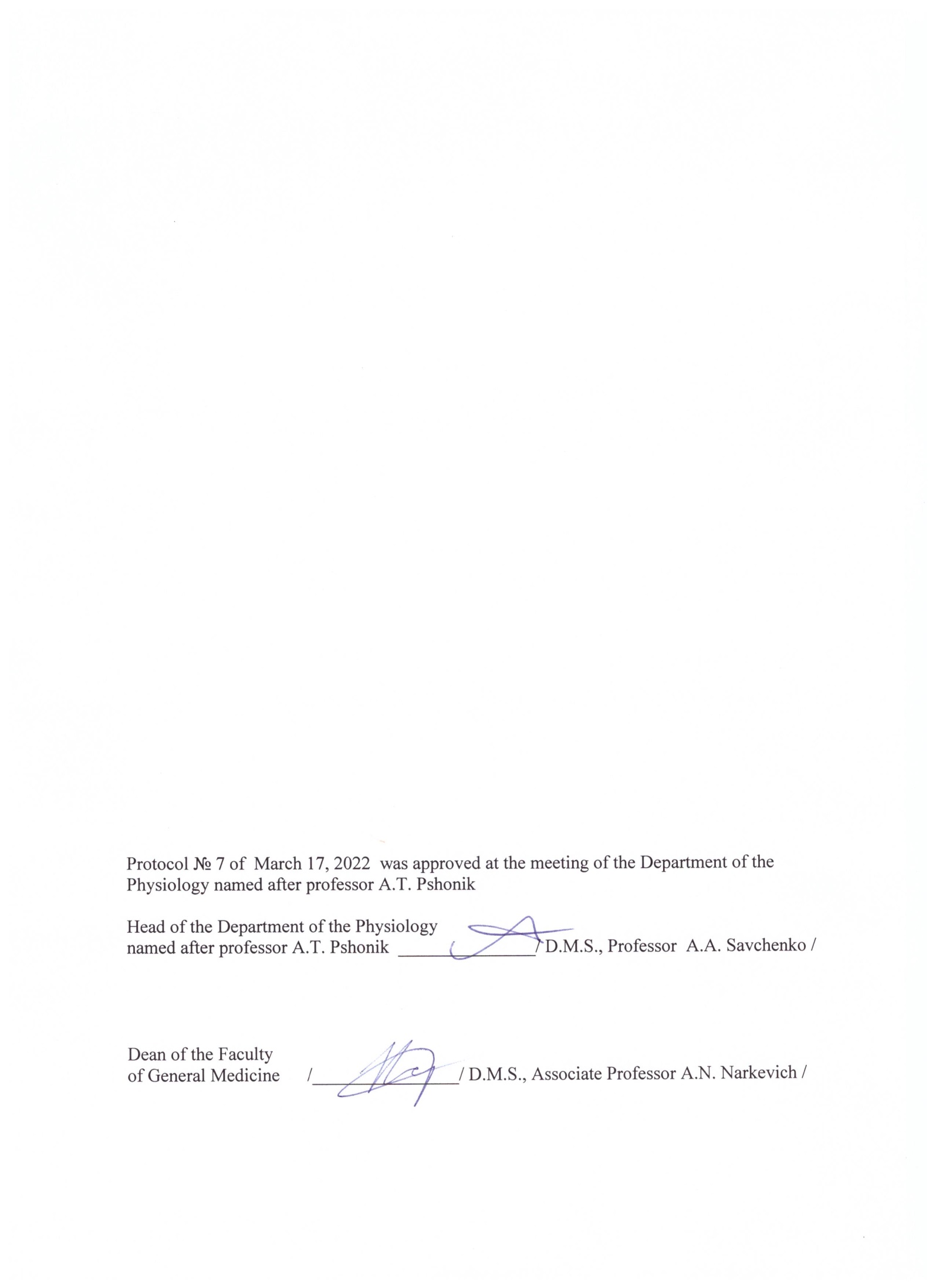 